ОШ „ЉУБОМИР АЋИМОВИЋ“ШКОЛСКИ РАЗВОЈНИ ПЛАНЗа период од 2020 - 2025. године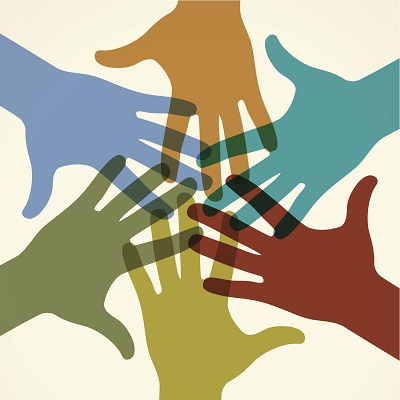 Обреновац, 2020.ЛИЧНА КАРТА ШКОЛЕЉУБОМИР АЋИМОВИЋ(1906-1986)О ШКОЛИ2.1. Историјат школеПотреба за отварањем специјалне основне школе на територији општине Обреновац постоји више од 30 година, а практична реализација ове иницијативе је почела 3. марта 1998.године, када је у просторијама основне школе ”Јован Јовановић Змај” одржан састанак на коме су присуствовали представници општинског актива дефектолога, градског и републичког Савеза за помоћ МНРО, директори и стручни сарадници из обреновачких основних школа, Дома здравља Обреновца, као и представници Градског секретаријата за образовања и Министарства просвете. Формиран је иницијативни одбор који је урадио  радни елаборат  предлога за оснивање специјалне школе да би одлуком Владе Републике Србије од 20.09.1999.године основана школа “Љубомир Аћимовић” у Обреновцу, која се бави образовањем  и васпитањем деце лако ментално ометене у развоју.Школа је почела са радом 01.02.2000.године у просторијама основне школе “Јован Јовановић Змај” и представљала је прву школу овакве врсте која је просторно  интегрисана са редовном основном школом, као први корак  ка инклузивном образовању деце са посебним потребама што је претходило почетку процеса реформе школства.Школа је настала интреграцијом, односно обједињавањем постојећих специјалних одељења при редовним основним школама на територији општине Обреновац са 122  ученика.Оправданост настанка школе састојала се у томе да се избегну тешкоће васпитно-образовног рада у комбинованим одељењима  са 3 и више разреда, да се  изврши адекватно планирање и програмирање рада са ученицима коришћењем одговарајућих наставних средстава, да се омогући извођење стручне предметне наставе и организоване ваннаставне активности, као и рекреативне наставе, летовања и здравствено-рекреативних опоравака, излета, екскурзија и сл. Поред матичне школе, формирана су и  издвојена одељења при сеоским подручним школама општине Обреновац Баричу, Дражевцу, Стублинама, Ушћу и Грабовцу. У наредном периоди школа је проширила своје капацитете и отворила издвојено одељење на територији општине Уб и успопставила сарадњу са представницима општине и Центра за социјални рад у циљу отварања Дневног боравка за децу и омладину ометену у развоју. Школске 2018/2019. године у октобру месецу је на основу донетог решења о верификацији ОШ,,Љубомир Аћимовић“ од стране Министарства просвете, науке и технолошког развоја  одобрена  промена седишта на адресу Краља Милутина 3 и извршена је промена седишта на нову адресу решењем Привредног суда у Београду.Школа је  у претходном периоду показала запажене резултате у раду и оправданост свог настанка, успоставила добру сарадњу са свим редовним основним школама на територији општине, с обзиром да су основне школе биле једне од   иницијатора  за оснивање ове школе. Као један од резултата успешне  сарадње редовних основних школа и наше школа функционисало је развојно  одељење за ученике млађих разреда (редовна основна школа у Баричу) са израженим тешкоћама у учењу и понашању.Школа је покренула и реализовала пројекат „Инклузијом ка доброј пракси“ у трајању од 6 месеци који је подржала локална заједница.  Циљ пројекта био је  пружање помоћи деци иученицима са тешкоћама у развоју и учењу у оквиру  предшколске установе и редовних основних школа. Осим постигнутих позитивних резултата, реализацијом овог пројекта створили су се услови за организовану и систематску стручну подршку деци и ученицима са сметњама у развоју која је свој законски оквир нашла у Стручном упутству о начину пружања додатне подршке у образовању деце, ученика и одраслих са сметњама у развоју у васпитној групи, односно другој школи и породици од стране школе за ученике са сметњама у развоју (2012. год.). Покретањем иницијативе Министарства просвете и науке школа је учествовала у пројекту DILS – пружање унапређених услуга на локалном нивоу, пројекти циклус „Подизање капацитета школа за образовање ученика са сметњама у развоју у РС“. Учешће наше школе у овом пројекту допринело је унапређењу професионалних компетенција запослених у школи, успостављању партнерства са институцијама на локалном нивоу у циљу укључивања деце са сметњама која су била ван система образовања, успостављању механизма сарадње специјалне школе и осталих образовних установа ради подизања квалитета образовања деце/ученика са сметњама у развоју и унапређењу капацитета школе за коришћење асистивне технологије као облика подршке у процесу образовања ученика са сметњама у развоју. Школа је у периоду од 2009-2012. год. активно учествовала на међународном фестивалу “Igraj se z mano” у Љубљани где су ученици и наставаници представљали нашу земљу и размењивали знања и искуства са представницима других земаља о инклузивној пракси.Данас школа представља значајан ресурс у локалној заједници у пружању стручне додатне подршке. У овој школској години број захтева за пружање додатне подршке деци и ученицима у редовном систему је 56. Захтеви за подршком долазе из предшколске установе, основних и средњих школа што говори о израженој потреби да се школа развија у правцу сервисног/ресурсног центра и заузима активну улогу у развијању инклузивне културе у нашој локалној заједници.2.2. Специфичности школе- школа је просторно интегрисана са редовном основном школом, а наша издвојена одељења се такође налазе при редовним основним школама- школу похађају деца и ученици  са различитим врстама сметњи и степеном ометености у развоју- школа пружа организовану стручну додатну подршку деци и ученицима са сметњама у развоју која су интегрисана у предшколску установу и редовне основне и средње школе  - већина ученика потиче из социјално-економски  угрожених породица - заступљеност високообрзазовног и стручног кадра у непосредном раду са ученицима- укљученост ученика у културно-забавне и спортске активности у локалној заједници, на градском, републичком и међународном нивоу 2.3. Вредности које негујемо-   професионализам и стручност у раду-   хуманост, племенитостуважавање личности и поштовање различитостикреативност у раду самоиницијативностподизање еколошке свести тимски рад и добра сарадња у колективу као и са другим колективима школеодржавање традиције афирмација и промоција концепта инклузивног образовања2.4. Мото школе“Ако оцењујеш појединца таквог какав је,он ће такав и остати,а ако га видиш таквог какав  треба да буде,он ће такав и постати.” – Ј.В. Гете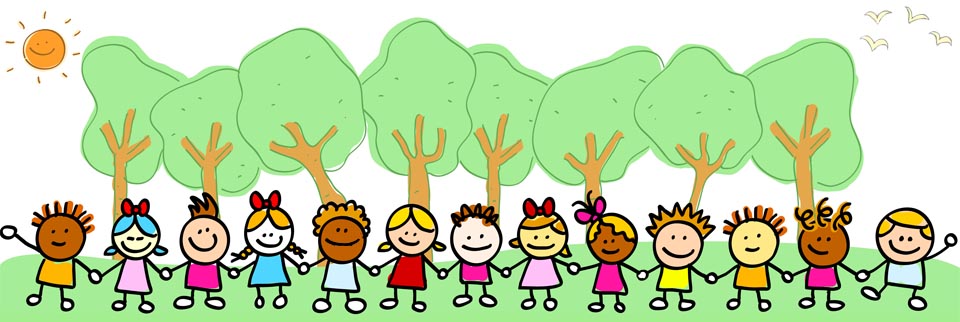 2.5. АНАЛИЗА СТАЊА У ШКОЛИ2.5.1. Просторни услови школеОбразовно-васпитни рад реализује се у матичној школи и издвојеним одељењима. У матичној школи образовно-васпитни рад организован је у две смене, са равномерним смењивањем на две недеље, у издвојеним одељењима у Баричу и Стублинама у преподневној смени, а у издвојеном одељењу у Дражевцу од 12 часова.Настава у матичној школи се изводи у објекту ОШ „Јефимија” у Обреновцу у улици Краља Милутина број 3. Школа користи 5 учионичких простора и сензорну учионицу за извођење наставе, један међуучионички простор за рад стручних сарадника и наставника индивидуалне наставе, један међуучионички простор који користи управа, једну просторију за рад медицинске сестре, једну просторију за припрему наставника и једну просторију за техничко особље. Школа користи фискултурну салу, тоалете, а може користити библиотеку и стоматолошку амбуланту. Настава у издвојеним одељењима се изводи у учионицама у оквиру основних школа у Дражевцу, Баричу и Стублинама.	Образовно–васпитни рад се реализује у просторијама матичне школе и издвојеним одељењима укупне површине 847м². Учионички простори, просторија за стручне сараднике и наставника индивидуалне наставе, просторија за сензорну учионицу, просторија за управу школе, просторије за медицинску сестру, техничко особље и за припрему наставника за наставуу матичној школи заузимају175м2 и користе се у две смене, а остале површине (ходници, тоалети, сала за физичко) заузимају 612м2 и заједнички се користе са ОШ „Јефимија”, а школа „Љубомир Аћимовић” их користи самостално у другој смени. У издвојеним одељењима користе се 3 учионичка простора укупне површине 60 м2. Просторије су опремљене адекватним школским и канцеларијским намештајем, потребним наставним и дидактичким средствима, рачунарском опремом и санитарно-техничким уређајима. Све просторије су добро осветљене, са ПВЦ столаријом, а школа је прикључена на даљинско централно грејање. Основна школа “Љубомир Аћимовић”организована је као установа са седиштем у Обреновцу, која у свом  саставу има 9 одељења у седишту и 3 подручних одељења при редовним основним школама у Баричу, Дражевцу и Стублинама.Објекти за образовно-васпитни рад 2.5.2.Опремљеност простора школеШкола је опремљена са: 4 рачунара за потребе стручних сарадника и административно-техничког особља,  11 рачунара, 8 лаптопова и 7 таблета за потребе наставе, 4 штампача, 1 копир апарат, 1 скенер, 1 тач скрин монитор, 2 телевизора, 1 ДВД уређај, 1 видео бим, 1 пројектор, 1 графоскоп, 5 музичка уређаја, 1 синтисајзер, 1 камера, 1 апарат за пластифицирање. Школа поседује и стручну литературу, неопходна наставна и специфична дидактичка средства (елементи Монтесори материјала), едукативну моторичку таблу, Брајеву машину за ученике са оштећењем вида, инвалидска колица за потребе ученика са телесним инвалидитетом. Сва дидактичка средства се одржавају, чувају и редовно допуњавају новим.Школа поседује сензорну учионицу која се налази на првом спрату ОШ „Јефимија” опремљену основним пакетом опреме и уграђену туш кабину за потребе ученика са вишеструким сметњама у развоју у тоалету на приземљу школе. Школа је адекватно опремљена за образовање и васпитање ученика са сметњама у развоју уважавајући њихове образовно-васпитне потребе да сваки појединац развије своје психофизичке потенцијале. 2.5.3. Кадровски услови радаКвалификациона структура запослених у непосредном образовно-васпитном раду са ученицима у потпуности задовољава потребе школе и у складу је са Правилником о врсти и степену стручне спреме и систематизацијом радних места и Правилником о критеријумима и стандардима за финансирање установе која обавља делатност основног образовања и васпитања ученика са сметњама у развоју.Табеларни приказ - запослени у школи и кадровска структура запослених на почетку школске 2020/2021. године 2.5.4. Бројно стање ученика и одељењаУкупанбројученикауписаних на почетку школске 2020/2021. године је 56 ученика. У матичну школу уписано је 44 ученика распоређених у 9 одељења, а 11 ученика је уписано у 3 издвојена комбинована одељења.Ученици су  распоређени по разредима и одељењима на следећи начин:3. НОВИ РАЗВОЈНИ ПЛАН ШКОЛЕЧланови стручног актива за развојно планирање су донели одлуку да се школски развојни план изради за наредних пет година почев од школске  2020/2021. до 2025/2026. године.Избор кључних области новог развојног плана извршен је на основу:евалуације резултата добијених остваривањем акционих планова важећег развојног плана школе (од 2016-2020. године)добијених резултата самовредновања квалитета рада школе из школске 2018/2019. године (када је извршена анализа свих области вредновања) и школске 2019/2020. године (када је извршена анализа за област квалитета 1: Програмирање, планирање и извештавање) препорука саветника Министарства просвете, науке и технолошког развоја након извршене екстерне евалуације у школској 2018/2019. години, односно на основу резултата остварености акционог плана за унапређење квалитета рада школередовном анализом података о остваривању образовно васпитног рада у школи од стране наставника, стручних сарадника и директора школепраћења актуелних тенденције у образовању и васпитању особа са сметњама у развоју, као и актуелних законских прописа Усаглашено је да се рад настави на следећим областима квалитета: Област квалитета 4: Подршка ученицима и област квалитета 6: Организација рада школе, управљање људским и материјалним ресурсима. Део Развојног плана ће чинити и следеће целине које прописује Закон о основномобразовању и васпитању по члану 26. и по коме Развојни план школе садржи и:1. Мере унапређивања образовно-васпитног рада на основу анализе резултата ученика на завршном испиту;2. Мере за унапређивање доступности одговарајућих облика подршке и разумнихприлагођавања и квалитета образовања и васпитања за децу и ученике којима јепотребна додатна подршка;3. Мере превенције насиља и повећања сарадње међу ученицима, наставницима и родитељима;4. Мере превенције осипања ученика;5.Друге мере усмерене на достизање циљева образовања и васпитања који     превазилазе садржај појединих наставних предмета;6. План припреме за завршни испит;7. План укључивања школе у националне и међународне развојне пројекте;8. План стручног усавршавања наставника, стручних сарадника и директора;9. Мере за увођење иновативних метода наставе;10. План напредовања и стицања звања наставника и стручних сарадника;11. План укључивања родитеља, односно старатеља у рад школе;12. План сарадње и умрежавања са другим школама и установама;13. Друга питања значајна за развој школе.3.1. Извештај о реализацији развојног плана у претходном петогодишњем циклусу1. Подизање капацитета школе у области материјално-техничких и људских ресурса2. Унапређење руковођења установом у погледу маркетинга и међуљудских односа у колективу3. Унапређивање услуга на локалном нивоу и подизање нивоа квалитета сарадње са ПУ „Перка Вићентијевић“, редовним основним и средњим школама, Дневним боравком Обреновац у циљу остваривања права ових лица на школовање у посебним условима у складу са њиховим психофизичким и менталним могућностима и потребама4. Сарадња са надлежникм службама, органима, установама и удружењима грађана у локалној заједници у циљу евидентирања, обухвата и пружања стручне помоћи и подршке особама са развојним сметњама, а који нису институционално обухваћени системом образовања и социјалне заштите. 5. Перманентно стручно усавршавање и едукација наставника и стручних сарадника ради подизања квалитета у  раду  са особама са различитим сметњама у развоју3.2. Самовредновање квалитета рада школеПолазећи од дефиниције самовредновања квалитета рада које подразумева процес у којем установа сама утврђује резултате свога рада, своје јаке и слабе снаге и своја постигнућа у одређеним областима, школа је ушколској 2018/2019. извршила вредновање у свим областима рада, а 2019/2020. године  вреднована је област квалитета 1: Програмирање, планирање, извештавање. У школској 2018/2019. години Тим за самовредновање квалитета рада школе обавио је истраживања у свим областима вредновања. Истраживање је обављено  путем задавања упитника за наставнике, стручну службу и ненаставни кадар, за родитеље и ученике који су попуњавали чек листе и путем анализе релевантне школске и педагошке документације. Табеларни приказ добијених оцена по областима и подручјима самовредновањаПрепоруке за унапређење рада на основу добијених података у истраживању самовредновања:већи степен ангажовања наставника и ученика у изради наставног материјала, тј. очигледних средстававећа мобилност у извођењу наставе (место њеног извођења)већа заступљеност тематских дана у оквиру наставног предметаинтензивнији рад са ученицима на њиховом оспособљавању и мотивисању за коришћење додатних извора информација, посебно савремених информационих технологијау складу са постојећим условима рада, обезбедити пано, ради приказивања едукативних постера и евиденције о планираним/реализованим акцијама ради промовисања стила ''здравог живота''обезбедити систем који обезбеђује доступност информација које се тичу добробити ученикашкола треба да у већој мери прецизира процедуру у ситуацијама пружања социјалне помоћи организовати акције као што су информативни састанци и посете различитих стручњака, сусрети са представницима из разних области занатства и индустрије у области професионалне оријентације ученикапохађање обука и програма информисања наставника/стручних сарадника задужених за професионалну оријентацију у вези са професионалним развојем ученикаоспособљавање ученика за писање професионалних биографија (CV) и вођење разговора при запошљавању (средње школе), у складу са психофизичким способностимаобезбеђивање још веће корелације између знања стечених у школи и примене у свакодневним ситуацијама и са другим наставним предметимаизрадити програм увођења приправника у рад израдити програм личног и социјалног развоја ученика, израдити правилник о награђивању и похваљивањуизрадити протокол о поступању у случају повређивања ученика константно радити на унапређењу просторних услова и опремљености школеда школа у сарадњи са локалном заједницом покреће разне иницијативе које доприносе развоју како школе, тако и целе локалне заједницеизрадити брошуру о школским активностимаподизање свести код запослених о значају вредновања сопственог радаунапредити ефикасност организације, координације и праћење ефеката тимског рада и расподеле задужењаунапредити развојни план кроз веће укључивање свих интересних група на реализацији активности из развојног планаобогаћивање програма стручног усавршавања, односно обезбедити већу заступљеност програма хоризонталног учења у установиУ школској 2019/2020. години на основу добијених резултата самовредновања иузведен је следећи закључак: сва три стандарда квалитета су у већој мери или у потпуности остварени и присутни у свакодневној пракси (Програмирање образовно-васпитног рада је у функцији квалитетног рада школе – 3,40; Планирање рада органа, тела и тимова је у функцији ефективног и ефикасног рада у школи – 3,80; Планирање образовно-васпитног рада усмерено је на развој и остваривање циљева образовања и васпитања, стандарда постигнућа/исхода у наставним предметима и општих међупредметих и предметних компетенција – 3,83). У оквиру првог стандарда квалитета најнижом оценом је оцењен индикатор У изради Развојног плана установе учествовале су кључне циљне групе (наставници, стручни сарадници, директор, ученици, родитељи, локална заједница) (оцена 2 – у мањој мери присутно).На основу свих добијених резултата истраживања самовредновања квалитета рада школе и анализе рада тима донете су следеће препоруке тима за унапређење квалитета рада школе:- у већем степену укључити наставнике у реализацију развојног плана школе- наставити са добром праксом која се односи на дневно, месечно и годишње планирање- наставити са истраживачко – аналитичком праксом и даље оснаживати запослене за самовредновање квалитета рада- обоћивати школски програм новим садржајима и вршити прилагођавања програма и планова у складу са развојним способностима ученика и законским изменама- даље унапређивати квалитет индивидуалних образовних планова- наставити са евалуацијом рада тимова и давањем конкретних мера за унапређење рада кроз извештаје о раду- оснаживати дигиталну компетенцу код ученика и наставника- обезбедити унапређивање знања за извођење наставе на даљину кроз размену искуства, приказе примера добре праксе, односно хоризонтално учење- обезбедити већу заступљеност тематске, пројектне и амбијенталне наставе- обезбедити већу заступљеност савремених наставних средстава и дидактичког материјала у настави- обезбедити у већој мери међупредметну корелацију и функционалност знања кроз практичан и истраживачки рад у настави- обезбедити веће присуство вршњачког учења у настави како би се позитивно деловало на мотивационе факторе учења и стварање инклузивног окружења3.3. Оствареност акционог плана за унапређење квалитета рада установе након извршеног екстерног вредновања од стране саветника Министарства просвете, науке и технолошког развоја	Акциони план за унапређење квалитета рада установе након извршеног екстерног вредновања од стране саветника Министарства просвете, науке и технолошког развоја сачињен је за Област квалитета 1 - Програмирање, планирање и извештавање, Област квалитета 2 -Настава и учење и Област квалитета 4 - Подршка ученицима. План активности су сачинили чланови тима за унапређење квалитета и развој школе, а носиоци реализације плана активности су били наставници, стручни сарадници, чланови тимова и органа установе.У области квалитета 1 - Програмирање, планирање и извештавање реализоване су следеће активности: - Сви чланови Наставничког већа упознати са Извештајем о извршеном спољашњем вредновању- Израђен је План за унапређење рада установе- Обогаћен је програм стручног усавршавања у школи  (стручно усавршавање се одвијало кроз реализацију 18 угледних часова, 5 радионица, 3 стручна предавања, 2 презентације филма, 2 истраживања,  6 семинара, 1 трибину, 2 вебинара, 1 стручни курс).- На основу резултата самовредновања у претходној школској години и уочених слабости сачињен акциони план за самовредновање у школској 2019/2020. Години- Самовредновање у установи је усаглашено са Правилником о стандардима квалитета рада установе и у истраживање се укључују све циљне групе релевантне за одабрану област квалитета која је у овој школској години Област квалитета 1 - Програмирање, планирање и извештавање- Школски програм садржи начин прилагођавања рада и услова, начин прилагођавања циљева и исхода, као и садржаја образовно-васпитног рада, начин остваривања додатне подршке за ученике школе у три нивоа прилагођавања- Израђени су акциони планови за све посебне програме који су саставни део Школског програма и Годишњег плана рада школе за школску 2019/2020. Годину (програм културних активности, програм здравствене заштите, програм сарадње са родитељима, програм социјалне заштите, програм заштите од дискриминације, насиља, злостављања, занемаривања, програм превенције малолетничке делинквенције, програм професионалне оријентације, програм примене Конвенције о правима детета)- Обогаћна је понуда секција. Ученицима млађих и старијих разреда омогућено је учешће у драмско-рецитаторској, ритмичкој, ликовној  секцији; ученицима млађих разреда омогућено је учешће и у еколошкој секцији, док је ученицима старијих разреда омогућено учешће и у спортској, техничкој и фотографској секцији (укупно има 7 секција).- Унапређено је месечно и дневно планирање наставника кроз израду новог формулара за оперативно планирање (отклоњене су уочене слабости), а дневне припреме за рад наставника обухватају рад по ИОПу са свим ученицима- Процес извештавања је унапређен; извештај прати структуру годишњег плана у највећој мери, извештаји садрже мере за унапређење квалитета рада након извршене евалуације рада (извештај о остварености годишњег плана рада школе на крају школске 2019/2020. године).У области квалитета 2 – Настава и учење реализоване су следеће активности:-	Учионички простор је прилагођен у највећој могућој мери (за потребе одмора и релаксације ученика за време боравка у школи формиран је кутак са струњачама, набављене су и пилатес лопте)-	Све учионице опремљене рачунарском опремом (у значајној мери је унапређена опремљеност школе рачунарском опремом)-	Наставници користе у настави очигледна дидактичка средства (већи број наставника у раду користи очигледна наставна средства и савремена средства)-	Набављена асистивна технологија-	Наставници на уједначен начин воде евиденцију о напредовању ученика (педагошка свеска садржи исте елементе неопходне за праћење ученика)-	Корелација наставних садржаја из различитих предмета је присутна у већем степену на свим часовима, наставник ефикасно усмерава интеракцију међу ученицима, заступљена је на свим часовима, наставник успешно демонстрира за време часа како планиране активности и исходи доприносе развоју социјалних вештина ученика (евиденција директора и психолога о посетама наставним часовима)У области квалитета 4 – Подршка ученицима реализоване су следеће активности:-	Обезбеђени су панои у учионицама и у ходнику школе који су у функцији промоције постигнућа ученика-	У значајној мери је унапређен квалитет индивидуалних образовних планова:  Педагошки профили су израђени на основу различитих извора информација о функционисању ученика у реалним животним ситуацијама, правилно су идентификоване приоритетне области, стручни сарадници, наставници индивидуалне наставе, родитељи и вршњаци укључени су у реализацију активности, Тим за инклузивно образовање редовно врши процену квалитета ИОП-а и евалуацију свог рада, а као додатни извор података прати се и квалитет ИОП-а оцењује на основу РМ 2 Обрасца. -	У оквиру задатака на унапређењу додатне подршке коју школа пружа другим установама постигнуто је напређење у следећем: Значајно је повећан проценат ангажовања запослених на пословима додатне подршке (у складу са новом систематизацијом 1 запослени је ангажован на 35% наставе у школи и 65% је ангажован на пословима пружање стручне додатне подршке), до краја полугодишта пристигло је 56 захтева за пружањем додатне подршке из предшколске установе, 5 основних и 3 средње школе. У непосредном раду су ангажовани наставници дефектолози (7) и стручни сарадници (2).  Стручна додатна подршка се у највећој могућој мери одвија у установи коју дете / ученик похађа;  Утврђено јеј је да не постоје услови и могућности да се одговори на све захтеве.3.4. Резултати истраживања задовољства родитеља сарадњом са школом 	Истраживање о задовољству родитеља сарадњом са школом обављено је у првом полугодишту школске 2019/2020. године са циљем унапређења ове сарадње. Истраживањем је било обухваћено 35 породица. Упитник је садржао 14 тврдњи са четворостепеном скалом слагања које су се односиле на различите аспекте образовно-васпитног рада и учешће родитеља у раду школе. Такође, родитељи су посебно дали сумативну оцену о раду школе и кроз питање отвореног типа су имали могућност да дају своје предлоге за унапређење.	На основу добијених података о квалитету и задовољству сарадње родитеља са школом  може се рећи следеће:Родитељи су најзадовољнији сарадњом са разредним старешинама, односно сматрају да их наставници редовно информишу о оценама и понашању ученика. Висок степен заадовољства испољен је и редовним информисањем о важним активностима у школи, реаговањем школе у ситуацијама проблематичног понашања ученика и конфликтним ситуацијама, сигурношћу и безбедношћу ученика за време боравка у школи, као и односом свих запослених према њима. Такође, родитељи високо вреднују и задовољни су поштовањем правила у школи, функционалношћу знања које ученици добијају у школи, организацијом и руковођењем школом, сматрају да се њихово мишљење уважава и да су у довољној мери укључени у рад школе. Тврдње које су нешто ниже оцењене, односно нижи степен задовољства испољен је у односу на просторне услове и хигијену простора. Овакав став испољен је и приликом одговарања на отворено питање где је квалитативном анализом садржаја одговора такође констатовано да су родитељи указали на потребу за адекватнијим просторним условима и додатним услугама као што је дневни боравак.Оцена коју су родитељи дали за целокупан рад школе је одличан 4,51. 4. SWOT анализаСтручни актив за развојно планирање је сачинио SWOT анализу на основу само-вредновања квалитета рада школе и извештаја о реализацији развојног плана, препорука саветника Министарства за унапређење квалитета након екстерног вредновања, као и на основу извештаја о раду школе у претходних пет година.5. Мисија и визија школе  Мисија школе  Мисија школе је свеобухватна едукативна, васпитна и корективни-превентивна подршка  деци са различитим степеном и врстом сметњи у развоју која се реализује применом корекционо-васпитних поступака, наставних средстава и помагала прилагођених могућностима и потребама ове деце. Основни циљ је едукација и рехабилитација, корективно-педагошки рад, стицање базичних знања, функционално описмењавање, развијање говорно-језичких способности и комуникације, моторичких и социјалних вештина, умећа и навика.  Основни принципи  у раду су: Принцип систематичности и поступности у радуПринцип индивидуализације Принцип инклузивности  образовања Принцип интегралне рехабилитацијеПринцип диференцијације и интеграцијеПринцип конкретности и јасноћеПринцип повезаности усвојених знања и вештина са  праксомПринцип савремености и научности, Принцип економичностиПринцип доступности ресурсаПринцип интеграције и партнерства у локалној заједнициВизија школеЖелимо школу која ће пружати свеобухватну стручну помоћ и подршку деци и ученицима са сметњама у развоју и њиховим породицама.Желимо да се ученици  у нашој школи осећају задовољно, да  настава у њој буде квалитетна, осавремењена и прилагођена развојним могућностима, потребама и интересовањима ученика.   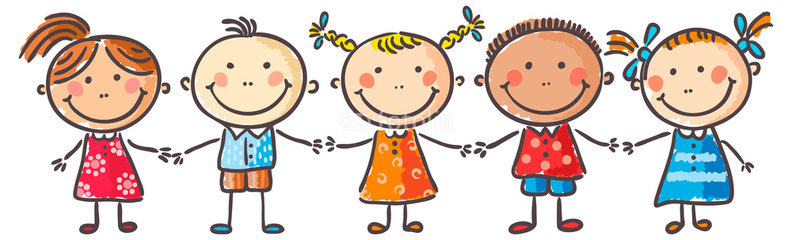 6. Развојни циљеви  и приоритетиОпшти циљ:Унапређење и проширење стручне подршке ученицима школе и деци / ученицима са сметњама у развоју и тешкоћама у учењу из других установа, породицама ученика и унапређење просторних, техничких и људских ресурса установе; пружање подршке развоју предузимљивости и оријентације ка предузетништву код ученика у складу са њиховима способностима.Специфични развојни  циљеви:1. Унапређење квалитета образовно-васпитне подршке ученицима школе.2. Унапређење квалитета стручне дефектолошке подршке деци/ученицима из других установа, на раном узрасту.3. Унапређење просторних, техничких и људских ресурса школе.4. Учешће у пројектима и развијање предузетничког духа.Задаци и активности при реализацији циља бр.1.Задатак 1.1. Унапређење квалитета знања ученикаАктивности: 1.1.1. Унапређење квалитета индивидуалних-образовних планова1.1.2. Израда новог Школског програма 1.1.3. Већа заступљеност тематског планирања у настави1.1.4. Већи обухват ученика пројектном наставом 1.1.5. Унапређење планова и садржаја часова одељенског старешине1.1.6. Унапређење програма професионалне оријентације ученика (укључивање родитеља у приказ занимања, посета практичној настави у средњим школама)1.1.7. Већа заступљеност савремених наставних средстава и информационих технологија у настави (израда сензорног зида, постера за олакшавање комуникације са ученицима који немају развијен говор, формирање електронске базе логопедских и психомоторних вежби/ све ово спада)1.1.8. Израда дидактичког материјала заједно са ученицима1.1.9. Већа мобилност у настави – организовање амбијенталне наставе1.1.10. Унапређење међупредметне корелације и развијање функционалног знања1.1.10. Организација креативних и едукативних радионица за време школских распуста1.1.11. Активно учешће ученика у свим активностима у локалној заједници 1.1.12. Сарадња са установама и организацијама на локалном, градском, републичком и међународном нивоу (Комисија за образовање, Комисија за културу, Интерресорном комисијом, Домом здравља Обреновац, МУП-ом Обреновац, основним и средњим школама на територији општине Обреновац, ПУ „Перка Вићентијевић“, Дневним бораваком за децу и омладину ометену у развоју Обреновац,  ЈП Спортско-културни центар Обреновац, ЈП за заштиту животне средине,   Геронтолошким центром Обреновац, невладиним и хуманитарним организацијама, Секретаријатом за образовање и дечију заштиту града Београда, Министарством просвете, науке и технолошког развоја, основним и средњим школама за образовање и васпитање ученика са сметњама у развоју на територији града Београда, ШОСО «Милан Петровић» Нови Сад, специјализованим здравственим установама).Задатак 1.2. Саветодавно - инструктивни рад са родитељима ученика школе Активности: 1.2.1. Организовање едукативних предавања, радионица за родитеље 1.2.2. Веће укључивање родитеља у наставни процес (родитељ у улози посматрача, предавача) и ваннаставне активности1.2.3. Анкетирање родитеља о задовољству сарадњом са школом и давање предлога за унапређење 1.2.4. Активно учешће родитеља у активностима ученичке задруге и пројектним активностима школеЗадаци и активности при реализацији циља број 2. Задатак 1. Унапређење стручне додатне подршке деци/ученицима из редовног системаАктивности: 2.1.1. Формирање базе података о деци узраста 3 – 5,5 година2.1.2. формирање базе података о деци припремно-предшколског узраста2.1.3. Формирање базе података о ученицима нижег школског узраста 2.1.4. Формирање тима за развијање и израду програма за стимулацију раног развоја (период раног детињства)2.1.4. Унапређење индивидуалних планова подршке и индивидуалних образовних планова2.1.5. Примена савремених дидактичких материјала, наставних средстава и информационих технологија у пружању додатне подршке2.1.6. Унапређење социјалних и практичних животних вештина – оснаживање за функционисање у групи деце / ученика типичног развоја 2.1.7. Организација креативних и едукативних радионица за време школских распуста2.1.8. Ангажовање дефектолога на пословима стручне дефектолошке подршке деци / ученицима ван четрдесеточасовне радне недеље – проширење делатности пружања додатне подршке кроз пројектне активностиЗадатак 2. Сарадња са установама / институацијама / организацијамаАктивности2.2.1. Сарадња са организацијама, установама и институцијама надлежним органима Градске општине Обреновац (Комисија за образовање, Интерресорном комисијом)Домом здравља Обреновац (Школски диспанзер)Центром за социјални рад ОбреновацМинистарством просвете, науке и технолошког развојаПУ «Перка Вићентијевић», основним и средњим школама на територији ГО ОбреновацЗадаци и активности при реализацији циља број 3. Задатак 1. Унапређење просторних условаАктивности 3.1.1. Функционалније распоређивање школског простора 3.1.2. Обезбеђивање специјализованих просторија за обављање додатних активности  у оквиру школског програма у циљу рехабилитације ученика (Монтесори учионица, мултимедијална учионица)3.1.3. Обезбеђивање простора за продужени боравак, релаксацију и дружење ученика3.1.4. Сензомоторички врт – опремање мобилијаром3.1.4. Сарадња са ОШ „Јефимија“, надлежним органима Градске општине Обреновац, Министарством просвете, науке и технолошког развоја, Секретаријатом за образовање и дечију заштитуЗадатак 2. Набавка опреме, наставних средстава и асистивне технологијеАктивности 3.2.1. Набавка рачунара, штампача, интерактивне табле, интерактивни сто3.2.2. Набавка опреме за Монтесори учионицу3.2.3. Шипке за кретање у ходницима, светлосни и звучна и сигнализација3.2.4. Набавка асистивне технологије (за особе са телесним сметњама: прибор за писање, граничници, хватаљке, опрема за рачунаре, столови за особе које користе колица, ходалица; за особе са оштећењем слуха, говора и језика: ксафа апарат; за собе са тешкоћама у комуникацији: ПЦС симболи за комуникацију, комуникацијске табле комуникатори)3.2.4. Набавка специфичног дидактичког материјала 3.2.5. Опремање просторије за продужени боравак ученика (меке подне облоге, лејзи бегови, струњаче, мини табуреи, ТВ)3.2.6. Обезбеђивање материјала и средстава за рад ученичкој задрузи (у зависности од активности)3.2.7. Сарадња са ОШ „Јефимија“, надлежним органима Градске општине Обреновац, Министарством просвете, науке и технолошког развоја, Секретаријатом за образовање и дечију заштиту, хуманитарним и невладиним организацијама, учешће на конкурсима Задатак 3. Унапређење у области људских ресурсаАктивности 3.3.1. Радно ангажовање васпитача у продуженом боравку 3.3.2. Ангажовање пратиоца у школском превозу3.3.3. Радно ангажовање предметних наставника, дефектолози других образовних профила, наставника ликовне и музичке културе3.3.4. Радно ангажовање наставника за кућни облик наставе3.3.5. Радно ангажовање наставника дефектолога на активностима пружање додатне подршке и за реализацију креативних и едукативних радионица за време школских распуста кроз пројектне активности3.3.6. Ангажовање волонтера дефектолога и сродних струка3.3.7. Стручно усавршавање и примена знања из области раног развоја и специфичностима у раду са децом са различитим степеном и сложеношћу сметњи у развоју3.3.9. Праћење задовољства послом код наставника и давање мера за унапређење (рад на спречавању / ублажавању појаве професионалног сагоревања)3.3.10. Ангажовање запослених на формирању и управљањем активностима ученичке задруге3.3.11. Ангажовање запослених на пројектним активностима школе (обуке, писање и реализација пројектних активности)3.3.12. Сарадња са надлежним органима Градске општине Обреновац, Министарством просвете, науке и технолошког развоја, Секретаријатом за образовање и дечију заштиту, хуманитарним и невладиним организацијама, ПУ и основним и средњим школама на територији ГО ОбреновацЗадаци и активности при реализацији циља бр. 4.Задатак 1. Пројекти школеАктивности4.1.1. Учешће школе у пројектним активностима на локалном, градском, републичком и међународном нивоу4.1.2. Учешће школе у Еразмус + пројектуЗадатак 2. Ученичка задругаАктивности4.2.1. Упознавање са правилницима и законском регулативом о формирању ученичке задруге4.2.2. Формирање ученичке задруге4.2.3. Повезивање са ученичким задругама основних и средњих школа у циљу реализације заједничких активности4.2.4. Повезивање са представницима из области привреде (у зависности од активности ученичке задруге)4.2.5. Представљање активности школе и ученичке задруге у медијима са циљем обезбеђивања видљивости школе и унапређења инклузивне културе7. ПОСЕБНИ ПЛАНОВИ ЗА УНАПРЕЂЕЊЕ ОБРАЗОВНО – ВАСПИТНОГ РАДА У ШКОЛИ 7.1. Мере за унапређивање образовно-васпитног рада на основу анализе ученика на завршном испиту	На основу извршене евалуације резултата са завршног испита из српског језика, математике и резултата добијених на комбинованом тесту за ученике предложене су следеће мере: 7.2. Мере за унапређивање доступности одговарајућих облика подршке и прилагођавање квалитета образовања и васпитања за децу и ученике којима је потребна додатна подршкаДодатна подршка ученицима има за циљ оптимално укључивање ученика у образовно-васпитни систем, стицање знања и вештина за укључивање у вршњачку групу и континуирано напредовање у овом процесу. Наша школа пружа стручну додатну подршку деци и ученицима ван наше установе са истим циљем, а у складу са важећим правилницима. Подршка деци и ученицима се реализује кроз следеће активности:7.3. Мере превенције насиља и повећање сарадње међу ученицима, наставницима и родитељимаМере  превенције насиља реализоваће посебан Тим, у сарадњи са члановима Стручног актива за школско развојно планирање, са ученицима, родитељима и наставницима, који има за циљ да својим стручним знањем и саветодавним радом, обезбеди безбедно одрастање и поштовање права ученика. Програм се реализује у складу са Приручником за примену посебног протокола за заштиту деце и ученика од насиља, злостављања и занемаривања у образовно-васпитним установама.  Програм обухвата следеће  активности:7.4. Мере превенције осипања ученикаУ претходним школским годинама није било значајног осипања броја ученика. Повремено изостајање ученика је услед лошег социо-економског сатуса или због сложених сметњи у развоју и честих здравствених тешкоће. Школа сваке школске године настоји да ублажи и/или отклони узроке нередовног похађања наставе и осипања ученика. Израђен је посебан план Социјалне заштите ученика који обухвата превентивне и интервентне мере и активности усмерена на пружање помоћи и подршке ученицима и њиховим породицама који се налазе у стању социјалне потребе у циљу побољшања квалитета и услова живота и рада у школи и породици. 7.5. Мере усмерене на достизање циљева образовања и васпитања који превазилазе садржај појединих наставних предметаРади квалитетног остваривања постављених циљева образовања и васпитања, биће спровођене следеће мере:7.6. План припреме за завршни испитУ школи се током другог полугодишта и десет дана пре полагања испита, најмање два часа дневно, организује припремна настава за ученике осмог разреда за полагање завршног испита. Временска динамика одржавања припремне наставе и полагања завршног испита у складу са Календаром значајних активности школе у одређеној школској години.Припрема и реализација завршног испита у складу су са Приручником за спровођење завршног испита на крају основног образовања и васпитања који је донео Завод за вредновање квалитета образовања и васпитања, односно Министарство просвете и науке.Реализација завршног испита подразумева следеће активности:7.7. План укључивања школе у националне и међународне развојне пројекте7.8. План стручног усавршавања наставника, стручних сарадника и директора школе7.9. Мере за увођење иновативних метода наставе, учења и оцењивања ученика- Информисање свих учесника који су директно или индиректно укључени у реализацију образовно-васпитног рада о значају и потреби увођења иновација (новина, промена) у наставни процес (активна настава уместо традиционалне)- Унапређивање неопходних компетенција наставника и стручних сарадника за: увођење различитих иновативних приступа и модела рада у настави, организовање активности учења и сазнавања, овладавање различитим облицима ефикасне интеракције у настави и учењу, стварање подстицајне климе за ефикасно учење – (стручно усавршавање запослених похађањем семинара)- Обезбеђивање услова за извођење различитих иновативних метода наставе и учења (простор, извори знања, наставна средства, технолошке иновације...) - Одабир, прилагођавање и примена адекватних иновативних метода наставе и учења којима ће се на што бољи начин стицати функционална знања, вештине и навике, водећи рачуна о индивидуалним способностима и интересовањима ученика, врсти и садржају градива, повезивању програмских садржаја у оквиру једног или више наставних предмета (који су слични или се међусобно допуњују)- Континуирано праћење и вредновање задовољства и ангажовања ученика на часовима, као и свеукупног напредовања ученика - Хоризонтално учење унутар и ван установе - размена искустава и примера добре праксе и праћење резултата примене различитих иновативних метода наставе, учења и оцењивања (стручно усавршавање у оквиру установе).7.10 План напредовања и стицања звања наставника и стручних сарадника7.11. План укључивања родитеља/старатеља у рад школе	Начин сарадње са родитељима / старатељима ученика предвиђен је Планом сарадње који се сваке школске године унапређује у складу са евалуацијом сарадње са родитељима/старатељима.	Општи циљ је успостављање и остваривање сарадње на што квалитетнији и сврховитији начин који ће бити у најбољем интересу ученика. Посебни циљеви сарадње родитеља/старатеља и школе су:Заштита и остваривање права ученикаУнапређење услова за хармоничан развој ученикаКреирање срединских услова за квалитетно учењеСтварање безбедног окружења и превенција насиљаПраћење развоја и напредовања ученикаПружање образовне, социјалне и здравствене подршке ученицимаПружање подршке ученику у избору школе и занимањаУнапређивање родитељских компетенција и подршка породици у решавању проблемаПовезивање родитеља и узајамно оснаживање Начин сарадње: Сарадња ће се одвијати уз уважавање равноправног односа учесника и њихових компетенција.  7.12. План сарадње и умрежавања са другим школама и установама7.13. Развој дигиталних компетенци учесника у образовању	У складу са образовним стратегијама Републике Србије у којима се истиче значај и улога дигиталних технологија за унапређење система образовања задатак школе ће бити да унапреди дигиталне компетенције свих актера у образовању, са посебним нагласком на унапређење дигатилних компетенци ученика како би у што већој мери били оспособљени за живот и рад у дигиталном друштву. 7.14. Друга питања од значаја за развој школе	У сарадњи са ГО Обреновац и ЈП за изградњу Обреновца израђен је идејни пројекат за изградњу објекта школе на парцели коју је обезбедила општина. Предвиђено је да објекат школе има 2000 квадратних метара површине са комплетном савременом опремом и ресурсима који су неопходни за обављање стручног третмана са децом / ученицима са различитим сметњама у развоју на савремен начин. Школа би располагала и уређеним двориштем које би на набољи могућ начин одговорило потребама ових особа у процесу рехабилитације. Планирано је, такође, да за ученике буде обезбеђена трпезарија, као и продужени боравак што ће у великој мери унапредити квалитет живота ученика за време боравка у школи. У наредном периоду школа ће и даље радити на обезбеђивању људских ресурса за пружање стручне додатне подршке деци / ученицима који похађају редован систем образовања и васпитања и даље промовисати принципе социјалне инклузије.8. ВРЕМЕНСКИ ПЛАНТабела бр. 1. План реализације школског  развојног  плана за период од 2020. – 2025. године.    9. План праћења и евалуацијеЕВАЛУАЦИЈАКако ћемо знати да смо успели?Критеријуми успеха – Инструменти  Питања: чиме, како и чиме, када, ко?           Табела бр.2. Планирани начини и временска динамика евалуације развојног плана Стручни актив за развојно планирањеМирјана Ракић, директор школеЈелена Јанковић, члан Школског одбораБиљана Шимшић, члан Савета родитеља Биљана Стефановић, стручни сарадник психологАрјета Батовац, наставник дефектолог Жељка Ристић, наставник дефектологОкруг						Град БеоградОпштина					ОбреновацМатични број				17241362Пун назив школе			           Основна школа “Љубомир Аћимовић”Место/насеље				ОбреновацПоштански број				11500Улица и број				           Краља Милутина бр. 3Име и презиме директора		Мирјана РакићБрој телефона/факс школе     		011/8725-449Број жиро рачуна				840-1920660-45ПИБ						101214606Бр. издвојених одељења                       3Бр.одељења (укупно)			12Бр.ученика					59ПросторијеБрој просторијаУчионице за наставу-5 учионица у првој смени и  у другој смени - 1 сензорна учионица у првој и другој смени- 3 учионицe у издвојеним одељењима (користе се у једној смени)Просторија за стручне сараднике и наставнике индивидуалне наставе1 просторија која се користи у 2 сменеПросторија за припрему наставника1 просторија која се користи у 2 сменеПросторија за медицинску сестру1 просторија која се користи у 2 сменеФискултурна сала1 Канцеларија за директора,  секретара и шефа рачуноводства1 канцеларија Просторија за техничко особље1 просторија која се користи у 2 сменеСанитарне просторије 3 (2 за ученике и 1 за запослене) Простор за архиву и остава1 (простор за архиву у ОШ „Јован Јовановић Змајˮ и магацински простор у Првој обреновачкој основној школи у Кртинској)Просторија за изолацију 1 просторија која се користи у 2 смене ЗапослениБројрадн.ПКВКВССВШВСДиректор у посебним условима11Стручни сарадник - психолог у посебним условима11Стручни сарадник - логопед у посебним условима0,50,5Логопед– наставник дефектолог  индивидуалне наставе у посебним условима0,50,5Реедукатор психомоторике -наставник дефектолог индивидуалне наставе реедукације психомоторике у посебним условима11Дефектолог наставник за групу предмета и додатну подршку 11Дефектолог - наставник са одељењским старешинством у посебним условима88Дефектолог – наставник са одељењским старешинством у комбинованом одељењу од два разреда у посебним условима11Дефектолог – наставник са одељењским старешинством у комбинованом одељењу од три разреда у посебним условима33Наставник физичког васпитања/физичког и здравственог васпитања у  посебним условима0,950,95Наставник верске наставе у посебним условима0,500,50Наставник грађанског васпитања у посебним условима 0,050,05Наставник енглеског језика у посебним условима1,271,27Наставник немачког језика у посебним условима0,670,67Секретар у посебним условима11Диломирани економиста за финансијско - рачуноводствене послове у посебним условима11Медицинска сестра/техничар у посебним условима11Домар/мајстор у посебним условима 0,400,40Спремачица у посебним условима1,771,77Укупно:25,611,771,4022,44Разреди и одељења у матичној школиБрој ученика у матичној  школиИздвојена   комбинована одељењаКомбинације разредаБрој ученика уиздвојенимодељењимаI4ДражевацII, III, V4II-III5БаричII, IV, V4IV5СтублинеI, IV, V3V/15VI/16VII/15VII/25VIII/14VIII/25Укупно4411Укупан број ученика у школи је 55Укупан број ученика у школи је 55Укупан број ученика у школи је 55Укупан број ученика у школи је 55Укупан број ученика у школи је 55ШКОЛСКА ГОДИНА1.1. Од 01.09.2015. године смештена у приземљу ОШ „Јефимија“, од чега учионички простор заузима 500м2, а остале површине (ходници, мокри чвор, сала за физичко, просторије за стручне сараднике и зборница) заузимају око 400м2 и заједнички се користе са ОШ „Јефимија“, а школа „Љубомир Аћимовић“ их користи самостално у другој смени (3 учионица у првој смени и 7 учионица у другој смени, 6 учионица у издвојеним одељењима које се користе у једној смени); постављени венецијанери у учионицама. - У фебруару 2016. године потписан Уговор о сарадњи са ОШ „Јефимија“- обезбеђени су термини за реализацију наставе изабраног спорта-пливање у сарадњи са Спортско-културним центром у Обреновцу1.2. - 22.3.2016. уручена донација опреме за сензорну собу од стране Ротари клуба - Дунав из Београда2015/2016.1.1. Од 01.09.2015. године смештена у приземљу ОШ „Јефимија“, од чега учионички простор заузима 500м2, а остале површине (ходници, мокри чвор, сала за физичко, просторије за стручне сараднике и зборница) заузимају око 400м2 и заједнички се користе са ОШ „Јефимија“, а школа „Љубомир Аћимовић“ их користи самостално у другој смени (3 учионица у првој смени и 7 учионица у другој смени, 6 учионица у издвојеним одељењима које се користе у једној смени); постављени венецијанери у учионицама. - У фебруару 2016. године потписан Уговор о сарадњи са ОШ „Јефимија“- обезбеђени су термини за реализацију наставе изабраног спорта-пливање у сарадњи са Спортско-културним центром у Обреновцу1.2. - 22.3.2016. уручена донација опреме за сензорну собу од стране Ротари клуба - Дунав из Београда2016/2017.1.1. Са ОШ „Јефимија“ је потписан је Анекс уговора о коришћењу простора. За време зимског распуста урађена је адаптација учионичког простора, тако да се у другом полугодишту користило пет учионичких простора, један међуучионички простор за рад стручних сарадника, један међуучионички за управу школе и један међуучионички простор за потребе рада медицинске сестре. Магацин школе остао је у просторијама које се користе заједно са ОШ „Јован Јовановић Змај“. - У августу месецу реновиран је учионички простор у ИО Стублине.1.2. Осим дидактичких материјала донацијама су обезбеђена и остала средства ради постизања бољег квалитета рада. - Удружење „Солидарност Србије“ донирало је дидактички материјал у вредности од 30.000,00РСД који је распоређен у учионице након адаптације простора и доступан је за коришћење,- Набављене су књиге из планираног буџета Министарства,- ЛЦД телевизор донација  Привредног друштва ПРО ТЕНТ Обреновац,- Купљена су два касетофона са MP3 плејером,- Два компјутера су узета на реверс из „Прве обреновачке основне школе“,- Обезбеђена спортска опрема за наставу физичког васпитања-патике- Три таблета марке Алкател пикси 4 (донација Министарства за рад и социјалну политику) и један таблет марке Самсунг (добијен продужетком постпејд пакета од мобилног оператера).1.3. Приликом попуњавања електронских база исказана је потреба за ангажовањем медицинског техничара/неговатеља која je ангажована у матичној школи. Као значајан људски ресурс је препознато и присуство персоналне асистенткиње за ученицу З. Ј.Нису ангажовани волонтери јер у овој области највећу препреку представља промена законске регулативе која подразумева прикупљање документације и процедуру истоветну заснивању радног односа.1.4.  Није набављено сопствено возило, нити се школа обраћала2017/2018.1.1.  Са ОШ „Јефимија“ је потписан је Анекс уговор о даљем коришћењу простора; У сарадњи са ОШ „Јефимија“ обезбеђен је још један међуучионички простор који је опремљен елементима сензорне собе- Адаптиран је простор који је опремљен туш кабином- обезбеђени су термини за реализацију наставе изабраног спорта-пливање у сарадњи са Спортско-културним центром у Обреновцу 1.2. Кроз сарадњу / донације  обезбеђени су:- бесплатни уџбеници, поред стандардних и  уџбеници на Брајевом писму и у електронској форми. Истог месеца обезбеђен је школски прибор и наставни материјал, таблети за потребе наставе информатике и рачунарства у петом разреду као и рачунар у  издвојеном одељењу у Дражевцу у октобру месецу- Донација Брајеве машине – у оквиру пројекта „Подршка у образовању ученика са оштећењем вида“ - Донација школског прибора и средстава за хигијену од стране Црвеног крста Обреновац - обезбеђена је школска табла и рипстол донацијом Друштва за церебралну парализу Обреновац- Донација Моторичка табла и монтесори материјал у оквиру пројекта „За боље сутра“ и „Направи, испеци па реци“ подржаним од стране Дивац фондације и Канцеларије за младе Обреновац- комплет књига обреновачких писаца, Срце мога града – општина Обреновац – освојена специјална награда као најмасовнијем учеснику; - добијен бицикл на конкурсу Шта знаш о саобраћају од стране Комисије за образовање ГО Обреновац- Новогодишњи пакетићи и пакетићи за ученика поводом обележавања школске славе Св. Сава- Донација пакета хране од фондације „Банка хране“- средствима додељеним од стране Министарства просвете, науке и технолошког развоја обезебеђени су основни елементи Монтесори дидактичких средстава и књиге за богаћење библиотечког фонда школе - обезбеђен је ламинатор у сврху израде специфичних наставних средстава и једна школска табла1.3. Ангажовање наставника индивидуалне наставе за реедукацију психомоторике (100%), 50% наставник индивидуалне - логопед медицинске сестре - добијено је одобрење за организовањекућног облика наставе за ученике на дужем кућном и болничком лечењу од стране Министарства прoсвете, науке и технолошког развоја, а у истом месецу  је организована настава и  ангажован наставник дефектолог, наставник енглеског језика и наставник физичког и здравственог васпитања за реализацију овог облика наставе2018/2019.1.1. Потписан уговор са ОШ „Јефимија“ о пословно-техничкој сарадњи који важи до краја школске године- Извршена је верификација седишта установе (матична школа) на адреси Улица Краља Милутина бр. 3 и издвојена одељења у Баричу, Дражевцу, Стублинама, Грабовцу и Ушћу решењем Министарства просвете, науке и технолошког развоја-  пренета фиксна телефонска линија у седиште школе-  окречене све учионице у матичној школи - обезбеђени су термини за реализацију наставе изабраног спорта-пливање у сарадњи са Спортско-културним центром у Обреновцу1.2. набављени су:- бесплатни уџбеници, поред стандардних и  уџбеници на Брајевом писму и у електронској форми. Истог месеца обезбеђен је школски прибор и наставни материјал за потребе наставе - за потребе школске библиотеке набављен је сет приручника о превенцији различитих врста насиља; - од стране приватног лица дониран је један рачунар; - обезбеђено 6 донатора који су донирали новогодишње и светосавске пакетиће (Термофлекс, Протент, Црвени крст, Адра, Дунав осигурање, Меркатор); - средствима додељеним од стране Министарства просвете, науке и технолошког развоја обезебеђенасу додатна наставна средства за ученике са сметњама у развоју и инвалидитетом (Свет око нас за први разред, е уџбеник и Техника и технологија за пети разред е уџбеник и материјал), као и четири комплета часописа ,, Пчелица“.  У истом месецу обезбеђен је школски глобус за потребе наставе природе и друштва и географије- Донација Православне цркве из Келна - колица за телесно инвалидну децу- Донација фирме Термотекфлекс - лејзи бег и музичка мини линија - Школа је упутила допис Градском секретаријату за опремање школе рачунарском опремом (исказана је потреба за 8 рачунара); - потписан донаторски уговор са ТЕНТ-ом у вредности од 500000 дин и купљена рачунарска опрема (5 лаптоп и 2 десктоп рачунара, 3 таблета , 1 мултифункционалним штампачем и 1 тачскрин екраном); 1.3. У сарадњи са Секретаријатом за образовање и дечију заштиту и Активом директора школа за ученике са сметњама у развоју делегирани су представници школе (дефектолог и логопед) као стални члан / заменик сталног члана интерресорне комисије општине Обреновац, а у складу са новим Правилником који регулише рад интерресорних комисија - Ангажован је наставник немачког језика- Ангажован је руководилац тима за маркетинг промоцију и пројекте школе за ажурирање сајта- Израђен нови сајт школе- добијено је одобрење за организовање кућног облика наставе за ученике на дужем кућном и болничком лечењу од стране Министарства прoсвете, науке и технолошког развоја, а у истом месецу  је организована настава и  ангажовани наставници дефектолози, наставник енглеског језика и наставник физичког и здравственог васпитања за реализацију овог облика наставе2019/2020.1.1.  Потписан уговор са ОШ „Јефимија“ о пословно-техничкој сарадњи који важи до краја школске године - израђен је идејни пројекат за изградњу школе у сарадњи са председником Комисије за образовање ГО Обреновац и представницима ЈП за изградњу и предат је захтев за изградњу школе Градском секретаријату за образовање.- обезбеђени су термини за реализацију наставе изабраног спорта-пливање у сарадњи са Спортско-културним центром у Обреновцу 1.2. - обезбеђено је средствима Градског секретаријата за образовање 8 десктоп рачунара за потребе наставе- обезбеђено је 7 звучника за рачунаре, као и слушалице и микрофон за рачунар за потребе индивидуалне наставе. - обезбеђена су 3 лејзи бега за релаксацију ученика, географске карте Србије, Европе и света, натавна средства заученике са сметњама у развоју (,,Пиком“ и ,,Коцкица“), синтисајзер и Орфов инструментариј за потрбе наставе музичке културе, дидактичка наставна средства за наставу Енглеског језика, 2 пилатес лопте за наставу физичког и здраственог васпитања као и две књиге за индивидуалну наставу логопедских вежби. Средствима Министарства просвете, науке и технолошког развоја обезбеђена наставна средства за ученике са сметњама у развоју (,,Пиком“ - магнети) и лектира за први и пети разред (,,Вулкан“). Обезбеђен је и један hp штампач за потребе рачуноводства школе, заштитна одећа и обућа за техничко особље и заштитна одећа за медицинску сестру. - у сарадњи са Фондом Б92 обезбеђено је наставно средство Пчелице роботи у оквиру акције „Битка за знање“- у сарадњи са Техничком школом из Обреновца је обезбеђен троделни, покретни пано. - обезбеђене су радне плоче за ученичке клупе једноседе, седишта и наслони за ученичке столице и три канцеларијске фотеље.- организовано је кречење просторије у којем се реализује настава издвојеног одељења  наше школе у Баричу ( у ОШ ,,14. октобар“)1.3. - у септембру месецу је новом систематизацијом један наставник- дефектолог распоређен на реализацију наставе Чувара природе и Домаћинства у другом циклусу и пружања додатне образовне подршке ученицима основних школа на територији ГО Обреновац и деци ПУ „Перка Вићентијевић“. - потписан је уговор о стажирању са једним дипломираним дефектологом- у новембру месецу  добијено је одобрење за организовање кућног облика наставе за ученике на дужем кућном и болничком лечењу од стране Министарства прoсвете, науке и технолошког развоја, а у истом месецу  је организована настава и  ангажовани наставници дефектолози, наставник енглеског језика и вероучитељШКОЛСКА ГОДИНА-  Дечија недеља - „Подршка породици - најбоља подршка деци“.- организована је посета ученика Музеју ваздухопловства на аеродрому „Никола Тесла“ у Београду.- поводом прославе Нове године, организовна је приредба- поводом прославе школске славе – Свети Сава, група ученика је учествовала на Литургији и приредби у цркви, а потом и на приредби у школи- Поводом прославе Дана школе 22. марта, одржана је приредба. Догађаје је снимила телевизија Маг.  Rotary Club – Beograd- Dunav поклонио је школи сензорну собу.- Поводом ускршњих празника ученици посетили Бели двор; учешће на хуманитарној продајној изложби ускршњих јаја и ученичких радова и производа испред храма Светог Саве у Београду и у порти цркве Свете Тројице у Обреновцу- ученици су учествовали на такмичењу „Шта знаш о саобраћају“ и освојили прво место.- ученици су учествовали на Јавном часу цртања на Калемегдану, на тему „Ми деца Београда“.- ученици су учествовали на Дечијој олимпијади у ОШ „Антон скала“ под слоганом „Занимања разних има, али знања треба свима“.- Руковођење Активом стручних сарадника ГО Обреновац2015/2016.-  Дечија недеља - „Подршка породици - најбоља подршка деци“.- организована је посета ученика Музеју ваздухопловства на аеродрому „Никола Тесла“ у Београду.- поводом прославе Нове године, организовна је приредба- поводом прославе школске славе – Свети Сава, група ученика је учествовала на Литургији и приредби у цркви, а потом и на приредби у школи- Поводом прославе Дана школе 22. марта, одржана је приредба. Догађаје је снимила телевизија Маг.  Rotary Club – Beograd- Dunav поклонио је школи сензорну собу.- Поводом ускршњих празника ученици посетили Бели двор; учешће на хуманитарној продајној изложби ускршњих јаја и ученичких радова и производа испред храма Светог Саве у Београду и у порти цркве Свете Тројице у Обреновцу- ученици су учествовали на такмичењу „Шта знаш о саобраћају“ и освојили прво место.- ученици су учествовали на Јавном часу цртања на Калемегдану, на тему „Ми деца Београда“.- ученици су учествовали на Дечијој олимпијади у ОШ „Антон скала“ под слоганом „Занимања разних има, али знања треба свима“.- Руковођење Активом стручних сарадника ГО Обреновац2016/2017.- школска година почела премештајем подручног одељења из Мургаша у нови објекат на Убу, освештавање и свечано отварање објекта уз присуство многобројних гостију и локалних телевизија, представа ученика школе ''Баба-Роге, локомотива и још сто чуда'',одржана у ''Дому културе'' на Убу- Дечија недеља под слоганом: ''Нећу да бригам, хоћу да се играм'', обележена је тематским садржајима по данима- посета три предшколске групе ''Предшколске установе Уб'' подручним  одељењима  ОШ ''Љубомир Аћимовић'' на Убу. - радионица у оквиру Тима за заштиту ''У здравом телу,здрав дух''- одржан маскенбал у просторијама школе, који је био и медијски испраћен од стране локалне телевизије МАГ, ученици са Уба су гледали представу ''Збркана бајка'' у локалном ''Дому културе''- одржан је ''Сајам здраве хране'' у подручном одељењу у Дражевцу- грађевинска фирма ''Кеј'' је обезбедила саднице и учествовала у садњи истих испред новог објекта на Убу- учешће ученика на конкурсу „Железница очима деце 2016. год.“ и на конкурсу „Мојих десет“ у организацији НВО „Играј се з маном“ Љубљана- у оквиру Тима за заштиту одржана радионица посвећена одржавању ''Међународног Дана толеранције''. Радионици су присуствовала деца из предшколске установе ''Перка Вићентијевић'' и ученици матичне школе- поводом ''Међународног дана особа са инвалидитетом'', одржана је манифестација ''Ти можеш'' у просторијама Народне Банке, наша школа се преставила плесном тачком ''Свет снова'' и учешћем на конкурсу ликовних радова „Срце мога града“ у Обреновцу- поводом обележавања новогодишњих празника, у просторијама ОШ ''Љубомир Аћимовић'' одржан програм и подела пакетића ученицима од стране донатора ''Протента''. Програм је медијски испраћен од стране локалне ТВ МАГ  а присуствовали су и челници Општине Обреновац. Истог дана, ученицима подручних одељења на Убу су подељени новогодишњи пакетићи  - подела новогодишњих пакетића од стране  донатора невладине организације ''Адра'' и пакетића  ''Дунав осигурања'' - учешће ученика у манифестацији „Дан јелки“ у организацији Градске општине Обреновац- прослава школске славе Свети Сава и подела пакетића ученицима донатора ''Агрикол''  и ''Рајфајзен'' банке, - у малој сали Дома културе у Обреновцу представом  ''Вести из несвести'' и двема ритмичким тачкама: ''Индијански плес'' и ''Десет љутих гусара'' обележен Дан школе, израђене су брошуре, испратила Маг ТВ- драмско-рецитаторска секција се представила одломком из представе ''Вести из несвести'' на Смотри културно-забавних активности у Малом позоришту ''Душко Радовић''у Београду- Смотра КЗА (културно забавних активности): изложба ''Ликовно стваралаштво младих са сметњама у развоју'' у изложбеном простору Педагошког музеја у  Београду, где се представила ликовна секција  радовима наших ученика;- На Јавном часу цртања на Калемегдану, на тему ''Срце за Београд'', наши ученици ангажовани у ликовној секцији освојили су II место- одржан волонтерски час студената ДИФ-а са ученицима млађих разреда у оквиру наставног предмета физичко васпитање- учешће ученика на Дечијој олимпијади одржаној у ОШ ''Антон Скала'' у Београду- награђена је колекција радова ученика ангажованих у ликовној секцији под називом ''Дом културе, култура Ја''- израђена брошура о активностима школе2017/2018.- 01.09.2017. Пријем првака - Донација Брајеве машине – у оквиру пројекта „Подршка у образовању ученика са оштећењем вида - Донација школског прибора и средстава за хигијену од стране Црвеног крста Обреновац - Учешће ученика на ликовном конкурсу расписаном од стране International kids art exhibition, а у организацији Јапанске амбасад у Београду - Дечија недеља – све активности промовисане на фејсбук страници школе, а завршна активност и прилогом на РТВ Маг- Излет у Арборетум – млађи разреди - Маскенбал - Спортски дан - Посета цркви „Покрова пресвете Богородице“ у Баричу - Учешће ученика на конкурсу Железница Србије, тема Возови Србије- Спортско такмичење „Спорт за све“, организовано у Дому културе Обреновац поводом обележавања међународног Дана особа са инвалидитетом- Учешће ученика на конкурсу издавачке куће „Клет“, посвећеном рециклажи - Учешће ученика на манифестацији  „Ти можеш“, одржаној у позоришту „Вук Стефановић Караџић“ у оквиру обележавања Међународног дана особа са инвалидитетом - „Развој моторике код деце са аутизмом“, презентација програма од стране спортског удружења „Lix“- Учешће ученика на ликовном конкурсу „Играј се са мном“ у организацији НВО „Играј се з мано“ из Љубљане - Учешће ученика на конкурсу „Срце мога града“, организованом од стране општине Обреновац  - Учешће ученика у новогодишњој приредби и подела пакетића - Учешће ученика на традиционалној манифестацији „Дан јелки“ на градском тргу Обреновца - Добијање специјалне награде од стране општине Обреновац као најмасовнијем учеснику у ликовном конкурсу „Срце мога града“ – двадесет књига обреновачких писаца- Учешће ученика у Вајарским радионицама организованим у оквиру пројекта „За боље сутра“ и „Направи, испеци па реци“ подржаним од стране Дивац фондације и Канцеларије за младе Обреновац,- Светосавска приредба и подела пакетића ученицима - Учешће  у пројекту „За боље сутра“ обезбеђена је Моторичке табле и Монтесори материјала.- Прослава Дана школе - Ускршња изложба – Врбица, испред Храма Светог Саве на Врачару- Учествовање на ликовном конкурсу општине Обреновац – Шта знаш о саобраћају. Наши ученици су добили бицикл као награду.- Изложба ученичких радова у Педагошком музеју- Крос – под покровитељством Спортског савеза Србије и Министарства просвете - Јавни час цртања – Калемегдан, освојено прво место- Учествовање наших ученика на завршној смотри у позоришту „Душко Радовић“ - Учествовање на Дечијој олимпијади - сарадња са локалном МАГ ТВ- Тим за маркетинг, промоцију и пројекте школе израдио пројекат везан за могућност опремања школе – Дивац фондација- Руковођење Активом стручних сарадника ГО Обреновац2018/2019.- такмичење „Шта знаш о саобраћају?“ и освојили прво место, - заједно са ученицима ОШ "Јефимија" учешће на слободним активностима под називом: "Мини, мини спортске активности", организованим у сали ОШ"Јефимија" под покровитељством Секретаријата за спорт и омладину града Београда и Спортског савеза Београд- ликовни конкурс Железница Србије и ликовни конкурс „Играј се са мном“ из Словеније- учешће на пријатељском турниру у стоном тенису у организацији Удружења глувих и наглувих Обреновца- учешће на литерарном конкурсу "Мој град место за све" у Обреновцу поводом обележавања Међународног дана особа са инвалидитетом где смо освојили специјалну награду. Истим поводом ученици ритмичке секције су наступили у позоришту „Душко Радовић“.- заједничка активност ученика наше школе и ученика новинарске секције ОШ „Јефимија“- учешће на традиционалном кићењу новогодишње јелке на градском тргу ГО Обреновац- обележавање школске славе „Свети Сава“ у просторијама школе- прослави Дана школе у СКЦ Обреновац, представа „Коктел бајка“ - учешће на приредби одржане поводом обележавања Светског дана Црвеног крста, заједно са ученицима ОШ"Дражевац"- дружење са ученицима Техничке школе из Обреновца који су посетили нашу школу и ученицима припремили пакетиће - учешће на завршној смотри културно забавних активности у позоришту „Душко Радовић“- посета Арборетуму у Обреновцу- посета манастиру Грабовац у организацији вероучитеља- учешће на Дечијој олимпијади у ОШ „Антон Скала“- учешће на Јавном часу цртања на Калемегдану-  учешће на манифестацији Обреновачко лето (ученици наше школе су представом ,,Коктел бајка“ у сали Соколског дома отворили манифестацију ,,Обреновачко лето“)Све активности испратила ТВ Маг и путем ФБ профила школе2019/2020.- обележавање почетка нове школске године и пријем првака- обележавање Дечије недеље - учешће ученика у  спортском турниру у стоном тенису у организацији Глувих и наглувих Обреновац- у сарадњи са Црвеним крстом Обреновац за ученике наше школе организована радионица ,,Трговина људима“- У сарадњи са удружењем „Лого Педагогика“ реализоване су четири радионице у излетишту Забран и Арборетуму заједно са уеницима ОШ „Јефимија“- организована презентација имплементације робота – пчелице у настави- поводом Међународног дана особа са инвалидитетом, ученици наше школе учествовали су у литералном конкурсу ,,И ја сам равноправни члан екипе“ у организацији Београдског центра за особе са инвалидитетом и Црвеног крста Обреновац- у просторијама ЈП СКЦ организована завршна конференција пројекта ,,Шума емоција“, зајено са Удружењем ,,Лого Педагогика“- обележавање Међународног дана људске солидарности – одржана ликовна радионица и дружење са кориницима Геронтолошког центра Обреновац- организована новогодишња приредба и додела донираних пакетића у просторијама школе- учествовање у традиционалној манифестацији на главном Обреновачком тргу – „Дан јелки“- обележавање школске славе Свети Сава и подела пакетића ученицима након приредбе - Учествовање у иницијативи деце Италије „Све ће бити добро“ - Обележавање Светског дан породице кроз учешће на конкурсу Министарства просвете, на тему „Моја породица- моја слобода“- Учешће на конкурску Играј се з мано са видео снимком прошлогодишња приредба организоване поводом обележавања Дана школе- Израђен пројекат „Логодигитаоница“ поводом учешћа на конкурсу „Замисли све“ Теленор фондације- израђен први број дигиталног часописа школе „Љуба“ поводом обележавања 20 година постојања школеШКОЛСКА ГОДИНАДодатном подршком у смислу непосредног рада је обухваћено девет ученика:-ОШ“Јован Јовановић Змај“ – 1 ученик-ОШ“Прва обреновачка школа“ – 2 ученика-ОШ“Јефимија“ – 3 ученика-ОШ“14. Октобар“ Барич – 1 ученик-ОШ“Дражевац“ – 2 ученика- ПУ “Перка Вићентијевић“ обухваћена подршком кроз саветодавни рад са васпитачима и стручним сарадницима 2015/2016.Додатном подршком у смислу непосредног рада је обухваћено девет ученика:-ОШ“Јован Јовановић Змај“ – 1 ученик-ОШ“Прва обреновачка школа“ – 2 ученика-ОШ“Јефимија“ – 3 ученика-ОШ“14. Октобар“ Барич – 1 ученик-ОШ“Дражевац“ – 2 ученика- ПУ “Перка Вићентијевић“ обухваћена подршком кроз саветодавни рад са васпитачима и стручним сарадницима 2016/2017.Укупно 35 захтева за пружањем додатне подршке из ПУ и ОШДодатном подршком у смислу непосредног рада је обухваћено 22 деце/ученика, и то:-ПУ „Перка Вићентијевић“ – 7 деце-ПУ „Уб“ – 1 дете-ОШ ''Прва обреновачка школа'' – 2 ученика-ОШ ''Јефимија'' – 7 ученика-ОШ ''Дражевац'' – 4 ученика-ОШ „Посавски Партизани“ – 1 ученик-Дневни боравак – редовна сарадња кроз размену информација о ученицима наше школе који су  корисници Дневног боравка2017/2018.Укупно 38 захтева за пружање додатне подршке из предшколских установа, основних и средњих школа Додатном подршком у смислу непосредног рада је обухваћено 18 деце/ученика, и то:-ПУ „Перка Вићентијевић“ – 3 деце-ОШ ''Прва обреновачка школа'' – 2 ученика-ОШ ''Јефимија'' – 6 ученика-ОШ ''Дражевац'' – 6 ученика-ОШ „Посавски Партизани“ – 1 ученик2018/2019.Укупно 38 пристиглих захтева за пружање додатне подршке из предшколских установа, основних и средњих школаОд тог броја, због ограничених капацитета којима школа располаже, одговорено је на 20 захтева из 1 предшколске установе и 6 основних школа. У непосредном раду је ангажовано 10 наставника дефектолога и два наставника индивидуалне наставе. Приоритет у пружању подршке дат је деци и ученицима млађег узраста.2019/2020.Укупно 56 захтева за пружање додатне подршке деци и ученицима у редовном систему. Захтеви су стигли из 9 установа и то: 5 основних школа, 3 средње школе и 1 предшколске установе, односно пет радних јединице (вртића), а то су:  ОШ „Дражевац“ – 2 захтеваОШ „Посавски партизани“ – 11 захтеваОШ „Јефимија“ – 9 захтева„Прва обреновачка основна школа“ – 6 захтеваОШ „Јован Јовановић Змај“ – 7 захтеваПУ „Перка Вићентијевић“ – 7 захтеваТехничка школа – 5 захтеваГимназија – 1 захтевПољопривредно – хемијска школа – 4 захтева Додатном подршком у смислу непосредног рада је обухваћено 28 ученика/деце из предшколске установе и основних школа, и то:ОШ „Посавски партизани“ – 6 ученикаОШ „Јован Јовановић Змај“ – 4 ученикаОШ „Јефимија“ – 6 ученикаОШ „Дражевац“ – 2 ученика ПУ „Перка Вићентијевић“ – 7 децеПрва обреновачка основна школа – 3 ученикаУ непосредном раду је ангажовано 7 наставника дефектолога, 2 наставника индивидуалне наставе, 1 стручни сарадник психолог. Приоритет у пружању подршке дат је деци и ученицима млађег узраста.ШКОЛСКА ГОДИНА- Интерресорном комисијом у Обреновцу , у вези са уписом ученика у нашу школу - Центром за социјални рад у Обреновцу и Убу кроз размену информација и мишљења о ученицима и у вези са мапирањем и обухватом особа са сметњама у развоју системом образовања;- Руководиоцем Дневног боравка Обреновац поводом адекватног истовременог интегрисања ученика у образовни и систем социјалне заштите и модела будуће сарадње са овом установом;- Сарадња са предшколском установом и основним школама на територији ГО Обреновац2015/2016.- Интерресорном комисијом у Обреновцу , у вези са уписом ученика у нашу школу - Центром за социјални рад у Обреновцу и Убу кроз размену информација и мишљења о ученицима и у вези са мапирањем и обухватом особа са сметњама у развоју системом образовања;- Руководиоцем Дневног боравка Обреновац поводом адекватног истовременог интегрисања ученика у образовни и систем социјалне заштите и модела будуће сарадње са овом установом;- Сарадња са предшколском установом и основним школама на територији ГО Обреновац2016/2017.- ЦСР – добијен списак корисника са сметњама у развоју проверен лоцирањем деце која су укључена у образовни систем и оне која то нису.-ИРК - Поднето је укупно 16 захтева ИРК за упис ученика у нашу школу- ДЗ- редовна сарадња, систематски...- Комисија за образовање је нашој школи пружила подршку у процесу обезбеђивања адекватног простора (за реализацију наставе и школске приредбе), одржавања и опремања простора,кроз учешће на манифестацијама „Дан јелки“ и „Срце мога града“- Сарадња са предшколском установом и основним школама на територији ГО Обреновац2017/2018.- ЦСР - идентификовање особа са сметњама у развоју у циљу провере да ли су ова лица са њихове евиденције укљученена у образовно васпитни-систем- Група за социјалну инклузију МПНТР – састанак (присуствовале директор и психолог школе)- Савет за здравствену, дечију и социјалну заштиту ГО Обреновац- Комисија за образовање ГО Обреновац - континуирана током целе школске године кроз заједничку реализацију активности у циљу унапређења живота и рада ученика у школи (обезбеђен превоз, ужина за ученике, учествовање у решавању проблема са просторним условима, учествовање у реновирању купатила, логистичка подршка при пресељењу сензорне собе из Дневног боравка за децу и младе ометене у менталном развоју).- ИРК - размена информација о деци/ученицима са сметњама у развоју који су у поступку добијања мишљења и који ће бити упућени у нашу школу - Сарадња са предшколском установом и основним школама на територији ГО Обреновац2018/2019.- Домом здравља Обреновац - са социјалним радником који је упознат са проблемима мапирања и укључивања особа са сметњама у развоју у образовно-васпитни систем.- Сарадња са месним заједницама општине Обреновац – са свим председницима месних заједница успостављен је контакт и обављена су 3 састанка са председницима месних заједница Пољане, Грабовац, Стублине- Сарадња са Саветом за здравље, дечију и социјалну заштиту ГО Обреновац - позив на заједничке активности на мапирању, укључивању у образовно – васпитни систем и унапређењу положаја особа са сметњама у развоју у локалној заједници - Сарадња са интерресорном комисијом која подразумева размену информација о упису појединих ученика у нашу школу и потребама за пружањем додатне образовне подршке- Сарадња са предшколском установом и основним школама на територији ГО Обреновац2019/2020.- комисијом за образовање ГО Обреновац - интерресорном комисијом која подразумева размену информација о упису појединих ученика у нашу школу и потребама за пружањем додатне образовне подршке - Сарадња са ПУ „Перка Вићентијевић“ и основним школама на територији ГО Обреновац у циљу размене информација ШКОЛСКА ГОДИНА- учешће на IV стручно-научном  скупу  са међународним учешћем  у Београду  ,,Актуелности у едукацији и рехабилитацији особа са сметњама у развоју“  -Семинар „Сметње у учењу – препознавање и превазилажење дислексије, дисграфије и дискалкулије на предшколском и школском узрасту“- „Неуропсихологија у школи-дијагностика и добра пракса приступа деци са сметњама у учењу“ - учешће на осмој међународној конференцији „Инклузивна теорија и пракса: васпитно-образовни, (ре)хабилитациони и саветодавни рад“ са коауторским радом (са С.Попов) „Синдром изгарања и когнитивна емоционална регулација у професији дефектолога“ - присуство јавном часу у организацији Инцест траума центра у циљу обележавања недеље превенције сексуалног злостављања и занемаривања деце 2015/2016.- учешће на IV стручно-научном  скупу  са међународним учешћем  у Београду  ,,Актуелности у едукацији и рехабилитацији особа са сметњама у развоју“  -Семинар „Сметње у учењу – препознавање и превазилажење дислексије, дисграфије и дискалкулије на предшколском и школском узрасту“- „Неуропсихологија у школи-дијагностика и добра пракса приступа деци са сметњама у учењу“ - учешће на осмој међународној конференцији „Инклузивна теорија и пракса: васпитно-образовни, (ре)хабилитациони и саветодавни рад“ са коауторским радом (са С.Попов) „Синдром изгарања и когнитивна емоционална регулација у професији дефектолога“ - присуство јавном часу у организацији Инцест траума центра у циљу обележавања недеље превенције сексуалног злостављања и занемаривања деце 2016/2017.- ''Подстицање сензорне интеграције код деце (чулима до успеха)“, Нови Сад ШОСО „Милан Петровић“- „Изазови интеркултуралног учења и наставе”, семинар је одржан у  ОШ „Ј.Ј.Змај” у Обреновцу. - Семинар „Превенција трговине децом и младима у образовању”,семинар је одржан у Ош „22. октобар” у Сурчину. - „Покренимо нашу децу” организован је програм од јавног интереса за учитеље од 1-4 разреда основних школа на иницијативу Министарства просвете, науке и технолошког развоја. Семинар је одржан у ОШ „Иван Горан Ковачић” на Звездари. - тродневни семинар ''Педагошки метод Марије Монтенсори и њихова примена у васпитно-образовном раду'', ШОСО ''Милан Петровић'', Нови Сад  - „Оснивачки дан прве националне мреже школа и вртића против сексуалног насиља”- инспектори МУП-а су одржали предавање на тему ''Дигитално насиље, присуствовали сви наставници, стручни сарадници и директорка школе; - Предавање НВО Астра на тему ''Трговина људима'' одржано је у Школи за образовање одраслих у Обреновцу- стручна посета ОШ „Драган Херцог“2017/2018.- Обука „Доситеј - најчешће грешке при уносу“ у ОШ „Иван Горан Ковачић“- саветовање „Нови закон у образовању - приказ закона о основама система образовања и васпитања“ у Београду- стручна трибина „Ми о себи други онама“ у ОШ „Сава Јовановић Сирогојно“- стручна обука ,,Увођење новог предмета техника и технологија и примена релевантних садржаја,, - Једнодневни семинар ,,Ефикасно дисциплиновање - приступи и технике” (кат.бр.35, К3, приоритетна област 2). - Обука ,,План и програм за наставнике Физичког и здравственог васпитања у петом разреду” - Обука ,,Увођење предмета Техника и технологија и примена релевантних програмских садржаја”- Обука ,,Аутизам! Симптоми, третман и лечење аутистичне деце и одраслих особа са аутизмом” - Дводневни семинар ,,Не можеш све сам. Како  изградити унутрашњу и спољашњу мрежу подршке наставнику и ученику који има проблем” (кат.бр.337, К4, П5) - Стручни скуп ,,Сјај и сенке хиперактивности“ у Градској општини Стари град. Скуп је водио Марко Ферек. - У оквиру пројекта ,,За боље сутра“ одржано је предавање на тему ,,Рана детекција и дијагностика“ у Дому културе Обреновац. 2018/2019.- обављена стручна посета ОШ ,,Миодраг Матић“ у Београду - Трибина ,,Хранитељство као облик заштите деце која не живе са својим родитељима - сарадња са институцијама као предуслов подршке“ у организацији Центра за породични смештај и усвајање Београд. - „Обука за електронски дневник“- Једнодневни семинар ,,Организација и реализација кућне наставе за ученике са здравственим проблемима” (кат.бр.173,К2,П3)- Дводневни семинар - ,,Прва помоћ – Сачувајмо живот“ (кат.бр.235,К1,П4)- учешће на VI стручно – научном скупу са међународним учешћем у Београду ,,Актуелности у едукацији и рехабилитацији особа са сметњама у развоју“- Тродневни семинар ,,Програм обуке наставника за реализацију наставе оријентисане ка исходима учења“- обука „Спречавање сукоба интереса и прихода функционера“ у просторијама Општине Вождовац у организацији Агенције за борбу против корупције- „Одређивање броја извршилаца у школама“ у организацији Семинари Србије- стручна посета ОШ „Милоје Павловић“ - семинар „У сусрет школској 2019/2020.год“ у организацији Министарства просвете и Центра за менаџмент, семинар за директоре, Борско језеро2019/2020.- тродневним семинаром „Изазови професионалне комуникације запослених који раде са осетљивим групама грађана“ у ЈП СКЦ Обреновац као први део пројектиних активности у којима је школа узела учешће у сарадњи са удружењем „Лого Педагогика“- једнодневни акредотован семинар „Пројектна настава и тематско планирање у млађим разредима основне школе“ (кат.бр. 401, компетенције К1, приоритети П3)– учешће на конференцији ,, Корачам и слушам“ ( рад са ученицима са уграђеним кохлеарним имплантом) у ОШ ,,Стефан Дечански“ - обука за примену робота пчелице у настави у школама за децу са сметњама у развоју у оквиру акције Битка за знање Фонда Б92 - обука за полагање испита за лиценцу директора школе – трибина ,,Подршка особама са ометеношћу у учењу енглеског језика“, Фаспер	– дводневни акредитовани семинар ,,Одрастање без алкохола, дроге, коцке, секти и насиља“ (Кат. бр.251, компетенције К3, приоритети:4)– обука у оквиру заједничког пројекта МПНТР и ЗВКОВ под називом „Обука запослених у образовању за примену образовних стандарда и самовредновање рада установа у основном и средњем образовању“ - учешће на вебинару „Анализа ставова педагога и психолога запослених у школама о статусу и правном оквиру“, у организацији Педагошког друштва Србије, Министарства просвете и УНИЦЕФ-а (присуствовала психолог Б.Стефановић)- курс „Дијагностика неуроразвоних проблема код деце“, Центар за примењену психологију (36 сати)- учешће на вебинару „Ресурси за писање Еразмус + пројеката“- семинар ,,Савремени концепт саобраћајног васпитања и образовања у првом разреду основног образовања и васпитања“, Саобраћајни факултетР.бр.ОбластПодручје вредновањаоцена1Школски програм и Годишњи програм радаШколски програм41Школски програм и Годишњи програм радаГодишњи програм рада4Укупна оцена 4Укупна оцена 4Укупна оцена 4Укупна оцена 42Настава и учењеПланирање и припремање3,43Наставни процес3,43Праћење напредовања ученика3,58Укупна оцена 3Укупна оцена 3Укупна оцена 3Укупна оцена 33.Постигнућа ученикаКвалитет школских постигнућа3,42Укупна оцена 4Укупна оцена 4Укупна оцена 4Укупна оцена 44.Подршка ученицимаБрига о ученицима3,81Професионална оријентација3,80 Укупна оцена 4Укупна оцена 4Укупна оцена 4Укупна оцена 45.ЕтосАтмосфера и међуљудски односи3,57Партнерство са родитељима, школским одбором и локалном заједницом3,68Укупна оцена 4Укупна оцена 4Укупна оцена 4Укупна оцена 46.РесурсиЉудски ресурси4Материјално-технички ресурси 2Финансијски ресурси4Ресурси локалне средине4Укупна оцена 3Укупна оцена 3Укупна оцена 3Укупна оцена 37.Руковођење, организација и обезбеђивање квалитета са подручјима вредновањеРуковођење 3,67Организација рада школе3Школски развојни план3,53Обезбеђивање квалитета3,27Укупна оцена 3Укупна оцена 3Укупна оцена 3Укупна оцена 3СНАГЕСЛАБОСТИ-наша школа је једина школа за образовање и васпитање ученика са сметњама у развоју на територији општине Обреновац- интегрисана je са редовном основном школом у циљу унапређења социјалне инклузије-високостручни  образовни кадар-квалитетна сарадња са предшколском установом, редовним основним и средњим школама на подручју локалне заједнице-отвореност и спремност за сарадњу са родитељима ученика-спремност наставника  и стручних сарадника за стручно усавршавање-слобода  у креирању  и одлучивању о избору и примени  наставне технологије у раду са ученицима-поштовање и уважавање личности  ученика и принципа правичности и једнакости -учешће и успех ученика на такмичењима, културно-забавним и спортским активностима-организованост и координисаност рада  школе-професионално усмеравање  и праћење ученика по завршетку основне школе -школа нема своју зграду нити је простор адекватно опремљен у односу на очекиван ниво у установама овог типа (дигитални кабинет, сензорна соба, монтесори учионица, асистивна технологија, специфичан дидактички материјал, продужени боравак, адекватне санитарне просторије)-недостатак дефектолога различитих профила и наставника ликовне и музичке културе -недовољна ангажованост родитеља у изради, реализацији и евалуацији садржаја из ИОП-а услед ниског образовног нивоа и социо економског статуса-лоше материјално стање породица ученика које утиче на слабу опремљеност ученика елементарним школским прибором-оптерећеност наставника документацијом; велики број тимова у односу на број запослених- један број наставника показује знаке професионалног сагоревањаМОГУЋНОСТИПРЕТЊЕ-Учешће на конкурсима / у пројектима за унапређење квалитета рада школе- опремање савременим наставним средствима - доступност информационих технологија у раду са ученицима- пружање подршке развоју предузетничке компетенције код ученика и припрема за професионално оспособљавање и привређивање- доступност разноврсних облика стручног усавршавања у циљу унапређења професионалних компетенци-повећање броја запослених у стручном усавршавању ван школе- већа подршка и укљученост родитеља-активније учешће у живот и догађања у локалној заједници и промовисање права и вештина особа са сметњама у развоју-Негативне предрасуде према школи и особама са сметњама у развоју на нивоу локалне заједнице, али и у широј друштвеној средини- Смањење броја ученика услед омогућавања уписа ученика са сметњама у развоју у редовне школе без стручне подршке дефектолога- финансирање других особа / удружења у локалној заједници за послове дефектолога, односно пружања стручне додатне подршке- недовољна умреженост институција која би омогућила доступност информација, а тиме и стручну подршку на раном узрасту и могућност да породице користе бесплатан ресурс у локалној заједници -Неизвесност у погледу проширивања капацитета школе и добијања посебне зграде АктивностВреме реализацијеНосиоци активностиОбезбеђивање редовности похађања наставеконтинуираноОдељенске старешине, стручни сараднициДоступност градива у случају дужег одсуствовањапериодично, по потребиОдељенске старешине, стручни сараднициУнапређење квалитета садржаја допунске наставеконтинуираноОдељенске старешине, стручна већа наст.раз.наст.Примена иновативних метода наставе уциљу стицања функционалних знања и разумевања наученогконтинуираноОдељенске старешине, стручна већа наст.раз.наставе, актив за развој школског програмаУнапређење међпредметне корелацијеконтинуираноОдељенске старешине, тим за унапређење међупредметних компетенција, тим за самовредновање, стручни сараднициКоришћење различитих извора знања и дигиталних технологија у наставиконтинуираноОдељенске старешине, тим за самовредновање, стручни сарадници, директорПодизање нивоа образовних аспирација код ученикаконтинуираноОдељенске старешине, стручни сарадници, родитељи ученикаИзрада тестова за пробни завршни испит ради опсежнијег увида у постигнућа ученикаДруго полугодиштеТим за израду тестоваАнализа постигнућа ученика на тестовимаЈунТим за израду тестова Унапређење усклађености тестова са индивид.образ. плановима и предвиђеним исходимаЈун/јулТим за израду тестова, тим за инклузивно образовање, тим за самовредновање, актив за развој школског програма, актив за развојно планирање, стручна већа наст.разр.наставе, тим за обезбеђивање квалитета и развој школеАктивностВреме реализацијеНосиоци активностиПрилагођавање наставног плана и програма,  израда индивидуалног образовног плана континуираноТим за инклузивно образовање, Тим за пружање додатне подршкеУкључивање ученика у програме корективно- превентивних и стимулативних вежби континуираноДефектолози, наставници индивидуалне наставе, професор физичке културеНепосредни рад дефектолога са дететом / ученикомконтинуираноДефектолози, тим за пружање додатне подршкеПримена савремених наставних средстава, информационе технологије и специфичног дидактичког материјалаконтинуираноДефектолози, премени насавници, насавници индивидуалне наставе,  тим за пружање додатне подршкеОтклањање просторних баријера / оптимизација простора за ученике са различитим сметњама у развојуконтинуираноДиректор, тим за обезбеђивање квалитета, актив за азвојно планирањеСаветодавно-инструктивни рад са родитељимаконтинуираноДефектолози, предметни наставници, стручни сараднициУсмерен рад на социјализацију и овладавање практичним вештинамаконтинуираноДефектолози, стручни сарадник психологПрилагођен начин праћења развоја детета, односно провера постигнућа и оцењивање ученикаконтинуираноДефектолози, стручни сараднициСтручно усавршавање унутар и ван установе и примена стечених знања у свакодневној пракси континуираноДиректор, дефектолози, наставници, стручни сараднициТимски рад са пердшколском установом, основним и средњим школама на пословима пружања додатне подршке деци / ученицима / установамаконтинуираноДиректор, Тим за пружање додатне подршке, Тим за ИО, Тим за обезбеђивање квалитета у развој школеСарадња са интерресорном комисијом континуираноСтручни сарадници, Тим за пружање додатне подршкеСарадња са ГО Обреновац, комисијом за образовање континуираноДиректорСарадња са Центром за социјални радконтинуираноДиректор, стручни сараднициСарадња са Домом здравља и другим здравственим установама континуираноДиректор, стручни сарадници, медицинска сестраСарадња са установама културеконтинуираноДиректор, стручни сараднициСарадња са удружењима грађанаконтинуираноДиректор, стручни сараднициСарадња са Школском управом Београд, Групом за социјалну инклузијуконтинуираноДиректор, стручни сараднициАктивностВреме реализацијеНосиоци активностиПЕДАГОШКО – ИНСТРУКТИВНИ РАДПЕДАГОШКО – ИНСТРУКТИВНИ РАДПЕДАГОШКО – ИНСТРУКТИВНИ РАДПредлагање превентивних мера наставницимаконтинуираноТим за заштитуБлаговремено уочавање потенцијалног насиња и отклањање ризикаконтинуираноНаставници, стручни сарадници, Тим за заштитуПрипрема за адекватно реаговање уколико се насиље догодиконтинуираноТим за заштитуАнализа реализације мера превенције и интервенције, односно примене Правилника тромесечноТим за заштитуАнализа безбедности ученика за време боравка у школиконтинуираноНаставници, тим за заштитуРАД СА УЧЕНИЦИМАРАД СА УЧЕНИЦИМАРАД СА УЧЕНИЦИМАЕдукација о правилима понашања ученика у оквиру ЧОС-а континуираноОдељенске старешине, психологИнформисање ученика о реаговањима у ситуацијама насиља континуираноНаставници, стручни сарадници, тим за заштитуИндивидуални разговор са ученицима и тренутна заштита дететаконтинуираноТим  за заштиту, психолог Обука и оснаживање ученика за правилно реаговање у ситуацијама насиљаконтинуираноТим  за заштитуАктивно учешће ученика у обележавању значајних датума (Дечија недеља, Међународни дан толеранције, Светски дан борбе против сексуалног насиља над децом, Дан људских права, Међународни дан особа са инвалидитетоми сл.) и промоцији хуманих вредностиконтинуираноНаставници, стручни сарадници, тим за заштитуСарадња са ученицима из Ученичког парламентапериодичноКоординатор Ученичког парламента, Тим за заштитуПојачан васпитни рад са ученицимаПо потребиНаставници, стручни сараднициРАД СА РОДИТЕЉИМАРАД СА РОДИТЕЉИМАРАД СА РОДИТЕЉИМАПревентивни,  тематски рад са родитељима на родитељским састанцима и другим скуповимаконтинуираноНаставници, Тим  за заштиту, психологИнформисање родитеља о врстама и облицима насиљаконтинуираноТим  за заштиту, психологСарадња са родитељима у интервентним активностимаконтинуираноТим  за заштиту, психологРАД СА НАСТАВНИЦИМАРАД СА НАСТАВНИЦИМАРАД СА НАСТАВНИЦИМАПојачано дежурство уз евиденцијуконтинуираноДиректор, Тим  за заштитуОрганизовање дежурства у школском превозуАвгуст / септембарДиректор, секретарУпознавање наставника са правилницима и едукативним материјалима континуираноТим за заштитуАктивно укључивање у превентивне активностиконтинуираноНаставници, Тим за заштитуАктивно укључивање у интервентне активностиПо потребиНаставници, Тим за заштитуСАРАДЊА СА СТРУЧНИМ ОРГАНИМА И ТИМОВИМА ШКОЛЕСАРАДЊА СА СТРУЧНИМ ОРГАНИМА И ТИМОВИМА ШКОЛЕСАРАДЊА СА СТРУЧНИМ ОРГАНИМА И ТИМОВИМА ШКОЛЕНаставничким већемпериодичноДиректор, тим за заштитуСаветом родитељапериодичноДиректор, тим за заштиту, СаветСтручним већима наставника разредне наставе у првом и другом циклусупериодичноРуководиоци тимова / већаТимом стручних сарадника и наставника индивидуалне наставепериодичноРуководиоци тимова / већаТимом за инклузивно образовањепериодичноРуководиоци тимова / већаТим за обезбеђивање квалитета и развој школепериодичноРуководиоци тимова / већаАктивом за развој школског програмапериодичноРуководиоци тимова / већаАктивом за развојно планирањепериодичноРуководиоци тимова / већаТимом за самовредновање квалитета рада школепериодичноРуководиоци тимова / већаТимом за маркетинг, промоцију и пројекте школепериодичноРуководиоци тимова / већаТимом за стручно усавршавањепериодичноРуководиоци тимова / већаСАРАДЊА СА ИНСТИТУЦИЈАМА И ОРГАНИЗАЦИЈАМАСАРАДЊА СА ИНСТИТУЦИЈАМА И ОРГАНИЗАЦИЈАМАСАРАДЊА СА ИНСТИТУЦИЈАМА И ОРГАНИЗАЦИЈАМАСарадња са Центром за социјални рад По потребиТим за заштитуСарадња са Тимом за заштиту од насиља Дома здравља, Школским диспанзеромПо потребиТим за заштитуСарадња са МУП – ом, Одељењем за малолетничку делинквенцијуПо потребиТим за заштитуСарадња са Одељењем за превенцију насиља Министарства просвете, науке и технолошког развојаПо потребиТим за заштитуСТРУЧНО УСАВРШАВАЊЕ ЗАПОСЛЕНИХСТРУЧНО УСАВРШАВАЊЕ ЗАПОСЛЕНИХСТРУЧНО УСАВРШАВАЊЕ ЗАПОСЛЕНИХАнализа правила понашања у школи, пружање додатне подршке ученицима у области самопомоћи и самосталностиконтинуираноНаставници, Тим за заштитуПохађање стручних семинара, организовање предавања на тему заштите ученика од насиља, злостављања и занемаривањапериодичноТим за заштиту, тим за стручно усавршавање, директорАктивностВреме реализацијеНосиоци активностиЕвиденција ученика која потичу из социјално угрожених срединаконтинуираноСекретар, стручна службаПраћење и анализа редовности похађања наставеконтинуираноНаставници, психолог Израда плана активности за превенцију превременог напуштања школе (индивидуални образовни план)по потребиНаставници, стручни сарадници, тим за инклузивно образовањеУнапређење квалитета васпитних садржаја у школи (здравствено васпитање, морално васпитање, социјализација, организација слободног времена, развијање навика и стицање вештина за самопомоћ, самопослуживање и бригу о себи у циљу осамостаљивања, спровођење ситуационог саобраћајног тренинга при доласку и одласку из школе, усвајање правила понашања на јавним местима) континуираноНаставници, стручни сарадници, актив за развој школског програма, тим за инклузивно образовањеукључивање што већег броја ученика у рад постојећих секција у школиконтинуираноНаставници, руководиоци секцијаукључивање ученика у различите облике представљања школе, учешће ученика на смотрама, манифестацијама и такмичењимапериодичноОдељенске старешине, руководиоци секцијаНеговање позитивне климе у школи, међусобно поштовање и поверење између свих актера у образовно-васпитном процесу континуираноЗапослени, ученици, родитељиРазвијање осећаја припадности заједници кроз активно учешће у тимском раду и заједничким активностимаконтинуираноЗапослени, ученици, родитељиСарадња са родитељима – мотивисање родитеља да активно учествују у животу и раду школеконтинуираноНаставници, стручна служба Обезбеђивање  уџбеника На почетку школске годинеДиректор Давање мишљења и потврда за остваривање права из социјалне заштитеПериодично, по потребиТим стручних сарадника и наставника индивидуалне наставе, секретарУпознавање и праћење социјалног стања породице ученика кроз кућне посетеконтинуираноНаставници, стручни сараднициОбезбеђивање превоза и ужине за ученикеАвгуст/септембарДиректор Пружање помоћи породици у остваривању права и прибављање личних докуменатаКонтинуирано Стручна службаУпознавање ученика са дечијим правимаТоком годинеНаставници, психологРеализација часова одељенског старешинеТоком годинеНаставници, психологОбележавање значајних датума (Дечија недеља, Међународни дан толеранције, Међународни дан особа са инвалидитетом, Међународни дан људске солидарности) Током годинеТим за заштиту, наставнициРазговор са ученицима и родитељима на различите теме (врсте насиља, трговина људима, промене у пубертету, конструктивно решавање конфликата и сл.)Периодично Тим за заштиту, наставнициОбезбеђивање донације новогодишњих пакетића за ученикеДецембар Директор Организовање хуманитарних акција По потребиЗапослени, родитељи, ученициСарадња са:- Центром за социјални рад одељење Обреновац- Интерресорном комисијом- Комисијом за образовање ГО Обреновац-Саветом за здравље, дечију и социјалну заштиту ГО Обреновац-Секретаријатом за социјалну заштити Града Београда-Са хуманитарним организацијама и удружењима грађана на локалном и градском нивоу, Банка хране, Црвени крст)-НВО Праксис-ПД ТЕНТ Д.о.о. ОбреновацТоком годинеДиректор, стручни сарадници,реедукатор психомоторикеОрганизовање бесплатних излета и здравствено-рекреативног опоравка за ученикеТоком годинеДиректор АктивностВреме реализацијеНосиоци активностиПроширивање садржаја рада и слободних активности у складу са интересовањима ученикаПо потребиОдељенске старешине, стручни сараднициУчешће ученика на спортским и културним смотрама, такмичењима, приредбама...Повремено Руководиоци секцијаОрганизовање активности са учешћем других школа ПовременоУченичка задруга, руководиоци секцијаОрганизовање реалних сусрета у оквиру професионалне оријентације ученикаПовремено Тим за професионални развој ученикаОрганизовање хуманитарних акцијаповременоЗапослени, родитељи, ученициУчешће у пројектним активностима у локалној и широј заједнициПовременоТим за маркетинг, промоцију и пројекте школеАктивностВреме реализацијеНосиоци активностиАнализа резултата на пробном завршеном тестуАприлТим за израду тестова, ученици, родитељиФормирање Школске комисије за завршни испит и упис ученика у средњу школујунДиректорПрипремање тестова, услова и материјала за полагање завршног испитаМај/јунТим за израду тестова, чланови Школске комисијеУспостављање сарадње са ШОСО „Свети Сава“ у вези са активностима од значаја за реализацију завршног испита, оцењивања и евалуације процеса завршног тестирања (сарадња са супервизором и члановима комисије за прегледање тестова)Мај/јунШколска комисија Сарадња са родитељима ученика, члановима Савета родитеља, који, у складу са одлуком Савета родитеља, учествују као посматрачи у свим фазама спровођења испита и уписа ученика у средње школеЈун/јулДиректор, председник Савета родитељаПружање подршке родитељима у праћењу Календара уписа ученика у средње школеЈун - августНаставници стручни сарадник психологИзрада мишљења о учениковим способностима и препоруке за упис у одређен профил средње школе Јун Тим за инклузивно образовањеАктивностВреме реализацијеНосиоци активностиУчешће у пројектним активностима у локалној заједници у сарадњи са удружењима грађана. Током годинеТим за маркетинг, промоцију и пројекте школе, директорУчешће у пројектним актиностима на међународном нивоу – сарадња са удружењем „Друштво за културу инклузије“ из Љубљане.Током годинеТим за маркетинг, промоцију и пројекте школе, директорПраћење конкурса и писање пројекатаТоком годинеТим за маркетинг, промоцију и пројекте школе, директорУчешће у пројекту Еразмус +.Током годинеПројектни тим АктивностВреме реализацијеНосиоци активностиСеминари за унапређење компетенције за поучавање и учење.Током годинеТим за стручно усавршавањеОбуке за унапређење дигиталних компетенција наставника.Током годинеТим за стручно усавршавањеСтручни семинари из области раног развоја и рада са децом са сметњама у развоју на раном узрастуТоком годинеТим за стручно усавршавањеОбуке за управљање и облицима рада у оквиру ученичке задруге.Током годинеТим за стручно усавршавањеОбуке из области самовредновања – развијање вештина вредновања своје и туђе праксе (хоризонтално учење, рефлексивна пракса...)Током годинеТим за самовредновање, тим за обезбеђивање квалитета и развој школеДруги облици стручног усавршавања који су део личних планова професионалног развоја наставника, стручних сарадника и директора.Током годинеТим за стручно усавршавањеАктивностВреме реализацијеНосиоци активностиПопис запослених који немају положен испит за лиценцу.Август Секретар, директор, тим за обезбеђивање квалитета и развој школеУнапређење правилника о бодовању стручног усавршавања унутар установе и праћење његове применеТоком годинеТим за обезбеђивање квалитета и развој школе, тим за стручно усавршавањеПодношење захтева заинтересованих наставника за стицање звања и спровођење процедуре за стицање звањаПо потреби Тим за обезбеђивање квалитета и развој школе, тим за стручно усавршавањеАктивностВреме реализацијеНосиоци активностиИформисање родитеља о актуелним дешавањима у школи (Савет родитеља, путем телефона, огласне табле, фејсбук профила и сајта школе)континуираноРодитељи, наставници, стручни сарадници, директорАнкетирање родитеља о задовољству сарадњом са школом и препорукама за унапређењетоком годинепсихолог, родитељиСаветодавни рад по потребинаставници, стручни сараднициСаветодавни рад са родитељима ученика седмог и осмог разреда у оквиру професионалне оријентације ученика и уписа ученикатоком годинетим за професионални развој, психологСарадња са родитељима приликом приказа занимања у оквиру професионалне оријентације ученика – родитељ предавачтоком годинеродитељ, тим за професионални развојКућне посете породицама ученика / сарадња са роитељима ученика на кућном облику наставеконтинуиранородитељ, наставници, стручни сараднициДавање мишљења и потврда за остваривање права из социјалне заштитеконтинуиранородитељи, секретар, наставници, стручни сараднициАжурирање медицинске документације ученика и сарадња са здравственим установамаконтинуиранородитељ, медицинска сестраУчешће родитеља у органима и тимовима школеконтинуиранородитељи, чланови органа и тимоваУчешће родитеља у изради, реализацији и евалуацији ИОП-аконтинуираночланови ИОП тимоваОтворена врата-индивидуални разговори са родтељимаконтинуираноодељенске старешине, предметни наставници, родитељиРодитељски састанцитоком годинеодељенске старешине, родитељи, стручни сараднициУчешће родитеља у едукативним предавањима, радионицама  током годинеТим за заштиту, психолог, родитељиУчешће родитеља у хуманитарним акцијаматоком годинесви запослени, родитељиУчешће родитеља у обележавању значајних датума и догађаја у школи (Дечија недеља, Дан јелки, Свети Сава, Дан школе)током годинеродитељи, наставнициУчешће родитеља у раду Ученичке задругетоком годинеДиректор ученичке задругеЗдравствено-рекреативни опоравак – родитељи пратиоци, излет ученикатоком годиненаставници, родитељиУстановаСадржај сарадњеВреме реализацијеНосиоци активностиПредшколска установа „Перка Вићентијевић“- додатна подршка- инклузивне радионицеУ току школске годинеДиректор, Тим за пружање додатне подршке, стручна службаОсновне и средње школе на територији ГО Обреновац- додатна подршка- заједничке културне / хуманитарне / рекреативне активности- размена искуства, знања, вештина, примера добре праскеУ току школске годинеДиректор, Тим за пружање додатне подршке, стручна службаДневни боравак за децу и младе са сметњама у менталном развоју и инвалидидтетом- унапређење положаја особа са инвалидитетом- размена искустваУ току школске годинеДиректорстручна службаГО Обреновац - Комисија за образовање - унапређење положаја особа са сметњама у развју- учешће у пројектимаКонтинуирано ДиректорГО Обреновац – Интерресорна комисија- унапређење положаја ученика са сметњама у развоју- размена информација о деци/ ученицима са сметњама у развоју на нашој територијиКонтинуирано Директор, стручни сараднициСКЦ Обреновац- реализација наставе пливања, културно забавних и других програма за потребе школеУ току школске годинеДиректорДом здравља Обреновац- систематски прегледи ученика- размена информација о здравственом стању ученика У току школске годинеМедицинска сестра, стручни сараднициЦентар за социјални рад Обреновац- пружање помоћи ученицимаУ току школске годинеДиректор, стручни сараднициГеронтолошки центар Обреновац- заједничке активности корисника и ученика у циљу промовисања хуманих вредностиУ току школске годинеДиректор, наставници, стручни сараднициЦрвени крст Обреновац- едукација запослених и ученика на различите теме- пружање помоћи ученицимаУ току школске годинеДиректорОсновне и средње школе за образовање и васпитање ученика са сметњама у развоју на територији Града Београда - размена искуства, знања, вештина, примера добре праске- усмеравање ученика ка појединим школама ради наставка школовањаКонтинуирано Директор, стручни сарадници, наставници Друштво дефектолога СрбијеСмотра вољеном градуУ току школске годинеДиректор, наставнициСекретаријат за образовање и дечију заштиту- организација образовно-васпитног радаКонтинуирано ДиректорШколска управа Београд- организација и унапређење образовно-васпитног радаКонтинуирано ДиректорРеферентне установе терцијарне заштитеРазмена информација о ученицима/праћење здравствено стања – издавање мишљењаПо потребиРодитељ, стручна служба, одељењски старешинаАктивностВреме реализацијеНосиоци активностиРеализција садржаја наставног предмета Дигитални свет, информатика и рачунарство, техника и технологијаконтинуираноНаставници Упореба дигиталних уџбеникатоком годинеНаставници, родитељи, ученициУпотреба апликација и посебних софтвера у настави и другим облицима рада са ученицимаконтинуираноНаставници, родитељи, ученици, стручни сараднициОспособљавање ученика за практичну и безбедну употребу интернетатоком годинеНаставници, родитељи, ученици, стручни сараднициУкључивање ученика и родитеља у наставу на даљину путем дигиталних уређајатоком годинеНаставници, ученици, родитељи, стручни сараднициУвођење и примена Е – Дневника шк.2020/2021. год.директор, наставници, стручни сарадници, родитељиПохађање он-лајн семинара – стручно усавршавање континуиранодиректор, наставници, стручни сараднициЗаступљено професионални развој запослених у он-лајн окружењу (коришћење дигиталних технологија за неформално сручно усавршавање, размену знања и искуства са колегама, учешће у заједницама знања)континуиранодиректор, наставници, стручни сараднициКоришћење дигиталних платформи за организацију рада школе (Microsoft Teams, Zoom)континуиранодиректор, наставници, стручни сараднициОстваривање комуникације и сарадње са родитељима путем дигиталних уређајаконтинуиранодиректор, наставници, стручни сараднициКоришћење SELFI платформе и дигиталних упитника (Google Forms) за потребу самовредновања квалитета рада школе и других истраживањаконтинуиранотим за самовредновање квалитета рада школе, наставници, стручни сараднициОпшти циљУнапређење и проширење стручне подршке ученицима школе и деци / ученицима са сметњама у развоју и тешкоћама у учењу из других установа, породицама ученика и унапређење просторних, техничких и људских ресурса установе; пружање подршке развоју предузимљивости и оријентације ка предузетништву код ученика у складу са њиховима способностима.Специфични развојни циљеви                                     Временски период 2020. – 2025.год.1.Унапређење квалитета образовно-васпитне подршке ученицима школе.2.Унапређење квалитета стручне дефектолошке подршке деци/ученицима из других установа, на раном узрасту.3. Унапређење просторних, техничких и људских ресурса школе.4.Учешће у пројектима и развијање предузетничког духа.1. Специфични циљУнапређење квалитета образовно-васпитне подршке ученицима школе.Унапређење квалитета образовно-васпитне подршке ученицима школе.Унапређење квалитета образовно-васпитне подршке ученицима школе.Унапређење квалитета образовно-васпитне подршке ученицима школе.                          Задаци                          ЗадациВременскадинамика              АктивностиНосиоци активностиЗадатак 1.1. Унапређење квалитета знања ученикаЗадатак 1.1. Унапређење квалитета знања ученика2020–2025.год. 2020-2021. год.2020–2025.год2020–2025.год2020-2021. год.2020–2025.год.2020–2025.год.2020–2025.год.2020–2025.год.2020–2025.год.2020–2025.год.1.1.1. Унапређење квалитета индивидуалних-образовних планова1.1.2. Израда новог Школског програма 1.1.3. Већа заступљеност тематског планирања у настави1.1.4. Већи обухват ученика пројектном наставом 1.1.5. Унапређење планова и садржаја часова одељенског старешине1.1.6. Унапређење програма професионалне оријентације ученика (укључивање родитеља у приказ занимања, посета практичној настави у средњим школама)1.1.7. Већа заступљеност савремених наставних средстава и информационих технологија у настави (израда сензорног зида, постера за олакшавање комуникације са ученицима који немају развијен говор, формирање електронске базе логопедских и психомоторних вежби/ све ово спада)1.1.8. Израда дидактичког материјала заједно са ученицима1.1.9. Већа мобилност у настави – организовање амбијенталне наставе1.1.10. Унапређење међупредметне корелације и развијање функционалног знања1.1.11. Организација креативних и едукативних радионица за време школских распуста- Тим за инклузивно образовање, тим за самовредновање квалитета рада школе- Стручни актив за развој школског програма- наставници, стручна већа наставника разредне наставе у 1. и 2. циклусу- наставници, стручна већа наставника разредне наставе у 1. и 2. циклусу- одељенске старешине, тим за израду годишњег плана рада школе- Тим за професионални развој ученика - наставници, стручна већа наставника разредне наставе у 1. и 2. циклусу, стручни сарадници- наставници, стручна већа наставника разредне наставе у 1. и 2. циклусу- наставници, стручна већа наставника разредне наставе у 1. и 2. циклусу- наставници, стручна већа наставника разредне наставе у 1. и 2. циклусу, тим за међупредметне компетенце и предузетништво- директор, наставници, стручни сарадници, родитељиЗадатак 1.2. Саветодавно - инструктивни рад са родитељима ученика школе Задатак 1.2. Саветодавно - инструктивни рад са родитељима ученика школе 2020-2025. год.(стална активност)2020-2025. год.(стална активност)1.1.12. Активно учешће ученика у свим активностима у локалној заједници 1.1.12. Сарадња са установама и организацијама на локалном, градском, републичком и међународном нивоу (Комисија за образовање, Комисија за културу, Интерресорном комисијом, Домом здравља Обреновац, МУП-ом Обреновац, основним и средњим школама на територији општине Обреновац, ПУ „Перка Вићентијевић“, Дневним бораваком за децу и омладину ометену у развоју Обреновац,  ЈП Спортско-културни центар Обреновац, ЈП за заштиту животне средине,   Геронтолошким центром Обреновац, невладиним и хуманитарним организацијама, Секретаријатом за образовање и дечију заштиту града Београда, Министарством просвете, науке и технолошког развоја, основним и средњим школама за образовање и васпитање ученика са сметњама у развоју на територији града Београда, ШОСО «Милан Петровић» Нови Сад, специјализованим здравственим установама).1.2.1. Организовање едукативних предавања, радионица за родитеље 1.2.2. Веће укључивање родитеља у наставни процес (родитељ у улози посматрача, предавача) и ваннаставне активности1.2.3. Анкетирање родитеља о задовољству сарадњом са школом и давање предлога за унапређење 1.2.4. Активно учешће родитеља у активностима ученичке задруге и пројектним активностима школе-директор, наставници, стручни сарадници-директор, стручни сарадници, руководиоци секција, тим за професионални развој ученика, тим за инклузивно образовање, тим за заштиту, тим за маркетинг, промоцију и пројекте школе- директор, стручни сарадници, руководилац тима за заштиту- директор, одељенске старешине- стручни сарадник психолог, родитељи- директор, координатор ученичке задруге2.Специфични развојни циљУнапређење квалитета стручне дефектолошке подршке деци/ученицима из других установа, на раном узрасту.	Унапређење квалитета стручне дефектолошке подршке деци/ученицима из других установа, на раном узрасту.	Унапређење квалитета стручне дефектолошке подршке деци/ученицима из других установа, на раном узрасту.	    ЗадациВременска динамикаАктивностиНосиоци активностиЗадатак 2.1. Унапређење стручне додатне подршке деци/ученицима из редовног система2020.-2025. год.(стална активност)2.1.1. Формирање базе података о деци узраста 3 – 5,5 година2.1.2. формирање базе података о деци припремно-предшколског узраста2.1.3. Формирање базе података о ученицима нижег школског узраста 2.1.4. Формирање тима за развијање и израду програма за стимулацију раног развоја (период раног детињства)2.1.4. Унапређење индивидуалних планова подршке и индивидуалних образовних планова2.1.5. Примена савремених дидактичких материјала, наставних средстава и информационих технологија у пружању додатне подршке2.1.6. Унапређење социјалних и практичних животних вештина – оснаживање за функционисање у групи деце / ученика типичног развоја 2.1.7. Организација креативних и едукативних радионица за време школских распуста2.1.8. Ангажовање дефектолога на пословима стручне дефектолошке подршке деци / ученицима ван четрдесеточасовне радне недеље – проширење делатности пружања додатне подршке кроз пројектне активности- директор, тим за пружање додатне подршке,стручни сарадници, непосредни пружаоци додатне подршкеЗадатак 2.2. Сарадња са установама / институацијама / организацијама2020.-2025. год.(стална активност)Сарадња са:надлежним органима Градске општине Обреновац (Комисија за образовање, Интерресорном комисијом)Домом здравља Обреновац (Школски диспанзер)Центром за социјални рад ОбреновацМинистарством просвете, науке и технолошког развојаПУ «Перка Вићентијевић», основним и средњим школама на територији ГО Обреновац-директор, тим за пружање додатне подршке, стручни сарадници3.Специфични развојни циљУнапређење просторних, техничких и људских ресурса школе.Унапређење просторних, техничких и људских ресурса школе.Унапређење просторних, техничких и људских ресурса школе.    ЗадациВременска динамикаАктивностиНосиоци активностиЗадатак 3.1. Унапређење просторних услова2020-2025. год.2020-2021. год.2020-2021. год.2020-2025. год.3.1.1. Функционалније распоређивање школског простора 3.1.2. Обезбеђивање специјализованих просторија за обављање додатних активности  у оквиру школског програма у циљу рехабилитације ученика (Монтесори учионица, мултимедијална учионица)3.1.3. Обезбеђивање простора за продужени боравак, релаксацију и дружење ученика3.1.4. Сензомоторички врт – опремање мобилијаром3.1.4. Сарадња са ОШ „Јефимија“, надлежним органима Градске општине Обреновац, Министарством просвете, науке и технолошког развоја, Секретаријатом за образовање и дечију заштиту- директор, тим за обезбеђивање квалитета и развој школеЗадатак 3.2. Набавка опреме, наставних средстава и асистивне технологије2020.-2025. год.(стална активност)3.2.1. Набавка рачунара, штампача, интерактивне табле, интерактивни сто3.2.2. Набавка опреме за Монтесори учионицу3.2.3. Шипке за кретање у ходницима, светлосни и звучна и сигнализација3.2.4. Набавка асистивне технологије (за особе са телесним сметњама: прибор за писање, граничници, хватаљке, опрема за рачунаре, столови за особе које користе колица, ходалица; за особе са оштећењем слуха, говора и језика: ксафа апарат; за собе са тешкоћама у комуникацији: ПЦС симболи за комуникацију, комуникацијске табле комуникатори)3.2.4. Набавка специфичног дидактичког материјала 3.2.5. Опремање просторије за продужени боравак ученика (меке подне облоге, лејзи бегови, струњаче, мини табуреи, ТВ)3.2.6. Обезбеђивање материјала и средстава за рад ученичкој задрузи (у зависности од активности)3.2.7. Сарадња са ОШ „Јефимија“, надлежним органима Градске општине Обреновац, Министарством просвете, науке и технолошког развоја, Секретаријатом за образовање и дечију заштиту, хуманитарним и невладиним организацијама, учешће на конкурсима- директор, тим за обезбеђивање квалитета и развој школе, тим за маркетинг, координатор ученичке задругеЗадатак 3.3. Унапређење у области људских ресурса2020.-2021. год.2020-2025. год.2020-2025. год.2020-2025. год.2021-2025. год.2020-2025. год.2020-2025. год.2020-2025. год.2021-2025. год.2020-2025. год.2020-2025. год.3.3.1. Радно ангажовање васпитача у продуженом боравку 3.3.2. Ангажовање пратиоца у школском превозу3.3.3. Радно ангажовање предметних наставника, дефектолога других образовних профила, наставника ликовне и музичке културе 3.3.4. Радно ангажовање наставника за кућни облик наставе3.3.5. Радно ангажовање наставника дефектолога на активностима пружање додатне подршке и за реализацију креативних и едукативних радионица за време школских распуста кроз пројектне активности3.3.6. Ангажовање волонтера дефектолога и сродних струка3.3.7. Стручно усавршавање и примена знања из области раног развоја и специфичностима у раду са децом са различитим степеном и сложеношћу сметњи у развоју3.3.9. Праћење задовољства послом код наставника и давање мера за унапређење (рад на спречавању / ублажавању појаве професионалног сагоревања)3.3.10. Ангажовање запослених на формирању и управљањем активностима ученичке задруге3.3.11. Ангажовање запослених на пројектним активностима школе (обуке, писање и реализација пројектних активности)3.3.12. Сарадња са надлежним органима Градске општине Обреновац, Министарством просвете, науке и технолошког развоја, Секретаријатом за образовање и дечију заштиту, хуманитарним и невладиним организацијама, ПУ и основним и средњим школама на територији ГО Обреновац- директор- директор- директор- директор- директор, наставници, стручни сарадници, тим за маркетинг- директор- директор, тим за стручно усавршавање- стручни сарадник психолог- директор, координатор ученичке задруге- тим за маркетинг- директор, стручни сарадници4.Специфични развојни циљУчешће у пројектима и развијање предузетничког духа.Учешће у пројектима и развијање предузетничког духа.Учешће у пројектима и развијање предузетничког духа.    ЗадациВременска динамикаАктивностиНосиоци активностиЗадатак 4.1. Пројекти школе2020-2025. год.2022-2025. год.4.1.1. Учешће школе у пројектним активностима на локалном, градском, републичком и међународном нивоу4.1.2. Учешће школе у Еразмус + пројекту- директор, тим за маркетинг, промоцију и пројекте школе, тим за стручно усавршавање,тим за обезбеђивање квалитета и развој школеЗадатак 4.2. Ученичка задруга2022.-2025. год.4.2.1. Упознавање са правилницима и законском регулативом о формирању ученичке задруге4.2.2. Формирање ученичке задруге4.2.3. Повезивање са ученичким задругама основних и средњих школа у циљу реализације заједничких активности4.2.4. Повезивање са представницима из области привреде (у зависности од активности ученичке задруге)4.2.5. Представљање активности школе и ученичке задруге у медијима са циљем обезбеђивања видљивости школе и унапређења инклузивне културе-директор, координатор ученичке задруге, родитељи, тим за маркетинг, промоцију и пројекте школеПраћење реализације развојног планаПраћење реализације развојног планаПраћење реализације развојног планаПраћење реализације развојног планаПраћење реализације развојног планаПредмет евалуацијеКритеријум успехаНачин праћењаВреме праћењаОдговорне особе за евалуацију1. развојни циљ: Унапређење квалитета образовно-васпитне подршке ученицима школе.1. развојни циљ: Унапређење квалитета образовно-васпитне подршке ученицима школе.1. развојни циљ: Унапређење квалитета образовно-васпитне подршке ученицима школе.1. развојни циљ: Унапређење квалитета образовно-васпитне подршке ученицима школе.1. развојни циљ: Унапређење квалитета образовно-васпитне подршке ученицима школе.Задатак 1.1. Унапређење квалитета знања ученика- већина исхода из индивидуалних образовних планова остварена;- израђен прилагођен Школски програм;- заступљена тематска настава- обухваћен већи проценат ученика пројектном наставом- обогаћени планови одељенског старешине- обогаћен програм професионалне оријентације ученика- израђена средства и користе се у настави- израђена дидактичка средства заједно са ученицима- повећан проценат часова амбијенталне наставе - међупредметна корелација заступљена у плановима наставника и у настави- одржане радионице за време школског распуста- учешће у свим активностима, смотрама, фестивалима по позиву у локалној заједници и шире- остварена сарадња са свим релевантним установама и организацијама за унапређење образовно-васпитног рада са ученицима- записници и извештај актива за развојно планирање, већа наставника разредне наставе у првом и другом циклусу, извештај директора и психолога о посећеним наставним часовима, годишњи план рада школе и извештај о остварености годишњег плана рада школе на крају првог полугодишта и на крају школске године2020-2025. год.Директор, Чланови актива за ШРП, тима за самовредновање квалитета рада школеЗадатак 1.2. Саветодавно - инструктивни рад са родитељима ученика школе- одржана предавања / радионице за родитеље- присуство родитеља у настави- обављено анкетирање родитеља- учешће родитеља у ваннаставним активностима и ученичкој задрузи- извештај стручних сарадника, тима за заштиту, извештај о резултатима анкете, извештај о раду ученичког парламента, извештај о остварености годишњег плана рада школе на крају првог полугодишта и на крају школске године2020-2025.стална активностДиректор, Чланови актива за ШРП, координатор ученичког парламента2.развојни циљ: Унапређење квалитета стручне дефектолошке подршке деци/ученицима из других установа, на раном узрасту.2.развојни циљ: Унапређење квалитета стручне дефектолошке подршке деци/ученицима из других установа, на раном узрасту.2.развојни циљ: Унапређење квалитета стручне дефектолошке подршке деци/ученицима из других установа, на раном узрасту.2.развојни циљ: Унапређење квалитета стручне дефектолошке подршке деци/ученицима из других установа, на раном узрасту.2.развојни циљ: Унапређење квалитета стручне дефектолошке подршке деци/ученицима из других установа, на раном узрасту.Задатак 2.1. Унапређење стручне додатне подршке деци/ученицима из редовног система- прикупљени подаци о корисницима додатне подршке- израђен програм за стимулацију раног развоја- већина исхода из индивидуалног плана подршке и образовног плана остварена- реализоване радионице- ангажован кадар на пружању додатне подршке кроз учешће у пројектним активностима- записници и  извештај тима за додатну подршку, актива за развојно планирање, евиденција о ангажовању кадра и реализованим активностима2020-2025.стална активностДиректор, чланови тима за додатну подршку, тима за развојно планирањеЗадатак 2.2. Сарадња са установама / институацијама / организацијама- остварена сарадња са свим релевантним установама и организацијама - записници и извештај тима за додатну подршку, актива за развојно планирање, Извештај о раду школе2020-2025.стална активностДиректор, чланови тима за додатну подршку, тима за развојно планирање3. развојни циљ: Унапређење просторних, техничких и људских ресурса школе.3. развојни циљ: Унапређење просторних, техничких и људских ресурса школе.3. развојни циљ: Унапређење просторних, техничких и људских ресурса школе.3. развојни циљ: Унапређење просторних, техничких и људских ресурса школе.3. развојни циљ: Унапређење просторних, техничких и људских ресурса школе.Задатак 3.1. Унапређење просторних услова- функционално искоришћен простор, обезбеђена специјализована опрема и простор за рад- обезбеђена просторија за  продужени боравак ученика- опремљен сензомоторички врт- остварена сарадња са свим релевантним установама и организацијама- извештај директора, записници и извештаји тима за обезбеђивање квалитета и развој школе и актива за развојно планирање2020-2025.стална активност- директор, чланови тима за обезбеђивање квалитета и развој школе, актива за развој школског програмаЗадатак 3.2. Набавка опреме, наставних средстава и асистивне технологије- листа/попис набављене опреме, наставних средстава и дидактичког материјала- свиденција о оствареној сарадњи- извештај директора, записници и извештаји тима за обезбеђивање квалитета и развој школе и актива за развојно планирање2020-2025.стална активност- директор, чланови тима за обезбеђивање квалитета и развој школе, актива за развој школског програмаЗадатак 3.3. Унапређење у области људских ресурса- евиденција / потврда о ангажовању наставника, пратилаца, волонтера, наставника ангажованих у ученичкој задрузи и у пројектима- евиденција о стручном усавршавању и начину примене знања у пракси- обављена истраживања са циљем праћења параметара од значаја за обезбеђивање квалитета рада наставника- остварена сарадња са свим релевантним установама и организацијама- извештај директора, стручних сарадника, записници и извештај атива за развојно планирање, извештај о остварености годишњег плана рада школе2020-2025.стална активностДиректор, чланови актива за развојно планирање, тима за стручно усавршавање4. развојни циљ: Учешће у пројектима и развијање предузетничког духа.4. развојни циљ: Учешће у пројектима и развијање предузетничког духа.4. развојни циљ: Учешће у пројектима и развијање предузетничког духа.4. развојни циљ: Учешће у пројектима и развијање предузетничког духа.4. развојни циљ: Учешће у пројектима и развијање предузетничког духа.Задатак 4.1. Пројекти школе- учешће у пројектним активностима на локалном, градском, републичком и међународном нивоу- учешће школе у Еразмус + пројекту- извештај директора, записници и извештај тима за маркетинг, промоцију и пројекте школе, тима за стручно усавршавање,тима за обезбеђивање квалитета и развој школе2020-2025.стална активност- Директор, чланови актива за развојно планирање, тима за маркетинг, промоцију и пројекте школе, тима за стручно усавршавање,тима за обезбеђивање квалитета и развој школеЗадатак 4.2. Ученичка задруга-формирана ученичка задруга која ефикасно реализује своје задатке и промовише резултате свог рада, односно предузетничку компетенцу ученика-извештај директора, ученичке задруге, записници и извештаји тима за маркетинг и актива за развојно планирање2020-2025.стална активност- Директор, чланови актива за развојно планирање, тима за маркетинг, промоцију и пројекте школе, ученичке задругеУ Обреновцу_______________________Председник Школског одбора___________________________Синиша Вуковић